ТИПОВАЯ ТЕХНОЛОГИЧЕСКАЯ СХЕМАпредоставления управлением имущественных отношений администрации города-курорта Железноводска муниципальной услуги «Принятие решения о прекращении права постоянного (бессрочного) пользования земельным участком или права пожизненного наследуемого владения земельным участком на основании заявления правообладателя об отказе от права»Раздел 1. «Общие сведения о муниципальной услуге»Раздел 2. «Общие сведения о «подуслугах»Раздел 3. «Сведения о заявителях «подуслуги»Раздел 4. «Документы, предоставляемые заявителем для получения «подуслуги»Раздел 5. «Документы и сведения, получаемые посредством межведомственного информационного взаимодействия»Раздел 6. Результат «подуслуги»Раздел 7. «Технологические процессы предоставления «подуслуги»Раздел 8. «Особенности предоставления  «подуслуги» в электронной форме»Приложение № 1к технологической схемепредоставления управлением имущественных отношений администрации города-курорта Железноводска муниципальной услуги «Принятие решения о прекращении права постоянного (бессрочного) пользования земельным участком или права пожизненного наследуемого владения земельным участком на основании заявления правообладателя об отказе от права»                                       (для физических лиц)                                        Руководителю органа местного само                                        управления муниципального                                         образования Ставропольского края                                        ___________________________________                                        От ________________________________                                        ___________________________________                                        Дата рождения "__" ________ ____ г.                                        Место рождения ____________________                                        Проживающего по адресу: ___________                                        ___________________________________                                        Паспорт серия ________ N __________                                        Выдан (кем) _______________________                                        (когда) ___________________________                                        ИНН _______________________________                                        Телефон ___________________________                                 ЗАЯВЛЕНИЕ    Прошу  прекратить право постоянного (бессрочного) пользования земельнымучастком, расположенным по адресу:___________________________________________________________________________площадью _____________ кв. м,Основание для прекращения права: ________________________________________________________________________________________________________________________________________________________________________________________________Дополнительные сведения:_________________________________________________________________________________________________________________________________________________________________________________________________________________________________"____" _________________ 201__ г.                  Подпись ________________                                                                   М.П.Заявление подписано _______________________________________________________действующего от имени _____________________________________________________по доверенности ___________________________________________________________Заявление принял: _________________________________ "___" ________ 201__ г.                     (Ф.И.О. подпись сотрудника                       принявшего заявление)                                             (для физических лиц)                                    Руководителю органа местного само                                    управления муниципального                                     образования Ставропольского края                                    От ________________________________                                        ___________________________________                                        Дата рождения "__" ________ ____ г.                                        Место рождения ____________________                                        Проживающего по адресу: ___________                                        ___________________________________                                        Паспорт серия ________ N __________                                        Выдан (кем) _______________________                                        (когда) ___________________________                                        ИНН _______________________________                                        Телефон ___________________________                                 ЗАЯВЛЕНИЕ    Прошу  прекратить  право  пожизненного  наследуемого владения земельнымучастком, расположенным по адресу: ________________________________________площадью _____________ кв. м,Основание для прекращения права: _____________________________________________________________________________________________________________________Дополнительные сведения:_________________________________________________________________________________________________________________________________________________________________________________________________________________________________"____" _______________ 201__ г.                    Подпись ________________                                                                   М.П.Заявление подписано _______________________________________________________действующего от имени _____________________________________________________по доверенности ___________________________________________________________Заявление принял: ________________________________ "___" _________ 201__ г.                     (Ф.И.О. подпись сотрудника                        принявшего заявление)                                            (для юридических лиц)                                        Руководителю органа местного само                                        управления муниципального                                         образования Ставропольского края                                        от ________________________________                                           (наименование юридического лица)                                        ___________________________________                                        Юридический адрес: ________________                                        ___________________________________                                            Свидетельство о государственной                                              регистрации юридического лица                                        Серия _______ N _______ от ________                                        ИНН _______________________________                                        Телефон ___________________________                                        Адрес электронной почты ___________                                 ЗАЯВЛЕНИЕ    Прошу  прекратить право постоянного (бессрочного) пользования земельнымучастком, расположенным по адресу:___________________________________________________________________________площадью ________________ кв. м.Основание для прекращения права: ________________________________________________________________________________________________________________________________________________________________________________________________Дополнительные сведения:_________________________________________________________________________________________________________________________________________________________________________________________________________________________________"____" ______________ 201__ г.                     Подпись ________________                                                                   М.П.Заявление подписано _______________________________________________________действующего от имени _____________________________________________________по доверенности ___________________________________________________________Заявление принял: _________________________________ "___" ________ 201__ г.                     (Ф.И.О. подпись сотрудника                        принявшего заявление)Заявление подписано _______________________________________________________действующего от имени _____________________________________________________по доверенности ___________________________________________________________Заявление принял: _________________________________ "___" ________ 201__ г.                     (Ф.И.О. подпись сотрудника                        принявшего заявление)Приложение № 2к технологической схемепредоставления управлением имущественных отношений администрации города-курорта Железноводска муниципальной услуги «Принятие решения о прекращении права постоянного (бессрочного) пользования земельным участком или права пожизненного наследуемого владения земельным участком на основании заявления правообладателя об отказе от права»Ф.И.О.Адрес:ФОРМА УВЕДОМЛЕНИЯоб отказе в предоставления услугиУважаемый(ая) ______________!    	Рассмотрев Ваше заявление и документы, необходимые для предоставления  услуги «Принятие решения о прекращении права постоянного (бессрочного) пользования земельным участком или права пожизненного наследуемого владения земельным участком на основании заявления правообладателя об отказе от права» по делу N _______ от __.__.__  и принято решение об отказе в предоставлении земельного участка по следующим основаниям.(Далее текст и обоснование отказа в предоставлении услуги)Руководитель органа местногосамоуправления муниципального образования Ставропольского края							Ф.И.О.Ф.И.О. исполнителяТел.Приложение № 3к технологической схемепредоставления управлением имущественных отношений администрации города-курорта Железноводска муниципальной услуги «Принятие решения о прекращении права постоянного (бессрочного) пользования земельным участком или права пожизненного наследуемого владения земельным участком на основании заявления правообладателя об отказе от права»ФОРМА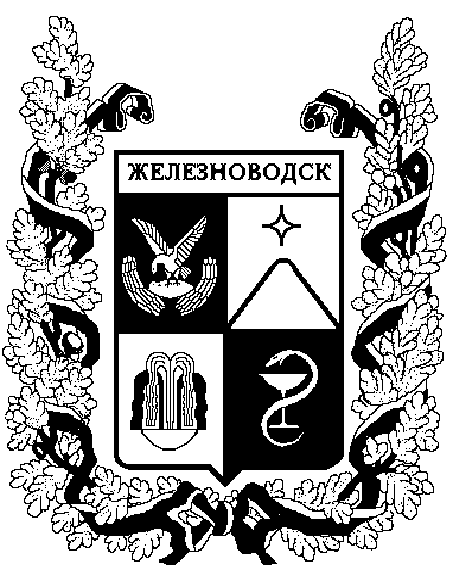 ПОСТАНОВЛЕНИЕАДМИНИСТРАЦИИ ГОРОДА-КУРОРТА ЖЕЛЕЗНОВОДСКА СТАВРОПОЛЬСКОГО КРАЯВ соответствии со статьей 53 Земельного кодекса Российской Федерации, Гражданским кодексом Российской  Федерации, федеральными законами от 25  октября 2001 г. № 137-ФЗ «О введении в действие Земельного кодекса Российской Федерации», от 06 октября 2003 г. № 131-ФЗ «Об общих принципах организации местного самоуправления в Российской Федерации», выпиской из Единого государственного реестра недвижимости                         от «___» ________ 20____ г. № _______________, рассмотрев заявление             (указывается Ф.И.О. дата рождения, паспортные данные, адрес регистрации заявителя)                            от  «___» _________ 20__ г. № _____, ПОСТАНОВЛЯЮ:Прекратить право пожизненного наследуемого владения                        (указывается Ф.И.О.) на земельный участок, расположенный по адресу: Российская Федерация, Ставропольский край, город Железноводск, (указывается точный адрес), площадью ______  кв.метров, имеющий кадастровый номер 26:31:________, из земель населенных пунктов, разрешенное использование – для ____________________.Признать утратившим силу (указывается документ, на основании которого было предоставлено право пожизненного наследуемого владения).3. Контроль за выполнением настоящего постановления возложить на первого заместителя главы администрации города-курорта Железноводска Ставропольского края  (Ф.И.О.).4. Настоящее постановление вступает в силу со дня его подписания.Глава города-курорта ЖелезноводскаСтавропольского края                                      ________________И.О. Фамилия								   (подпись, печать)ФОРМАПОСТАНОВЛЕНИЕАДМИНИСТРАЦИИ ГОРОДА-КУРОРТА ЖЕЛЕЗНОВОДСКА СТАВРОПОЛЬСКОГО КРАЯВ соответствии со статьей 53 Земельного кодекса Российской Федерации, Гражданским кодексом Российской  Федерации, федеральными законами от 25  октября 2001 г. № 137-ФЗ «О введении в действие Земельного кодекса Российской Федерации», от 06 октября 2003 г. № 131-ФЗ «Об общих принципах организации местного самоуправления в Российской Федерации», выпиской из Единого государственного реестра недвижимости                              от «___» ________ 20____ г. № _______________, рассмотрев заявление                        (указывается орган государственной власти, орган местного самоуправления, наименование юридического лица) (юридический  адрес: ____________________, ОГРН _______________) от  «___» _________ 20__ г. № _____, ПОСТАНОВЛЯЮ:Прекратить право постоянного (бессрочного) пользования (указывается наименование органа государственной власти или органа местного самоуправления, наименование юридического лица) на земельный участок, расположенный по адресу: Российская Федерация, Ставропольский край, город Железноводск, (указывается точный адрес), площадью ______  кв.метров, имеющий кадастровый номер 26:31:______, из земель населенных пунктов, разрешенное использование – для __________.Признать утратившим силу (указывается документ на основании которого было предоставлено право пожизненного наследуемого владения).3. Контроль за выполнением настоящего постановления возложить на первого заместителя главы администрации города-курорта Железноводска Ставропольского края  (Ф.И.О.).4. Настоящее постановление вступает в силу со дня его подписания.Глава города-курорта ЖелезноводскаСтавропольского края                                      ________________И.О. Фамилия								   (подпись, печать)                                                  Приложение № 4к технологической схемепредоставления управлением имущественных отношений администрации города-курорта Железноводска муниципальной услуги «Принятие решения о прекращении права постоянного (бессрочного) пользования земельным участком или права пожизненного наследуемого владения земельным участком на основании заявления правообладателя об отказе от права»ФОРМА Архивный отдел администрации города-курорта Железноводска Ставропольского краяЗАПРОСо предоставлении документов, удостоверяющие права на землюВ целях предоставления муниципальной услуги «Принятие решения о прекращении права постоянного (бессрочного) пользования земельным участком или права пожизненного наследуемого владения земельным участком на основании заявления правообладателя об отказе от права» (номер услуги в федеральном реестре ______________________) в соответствии с Административным регламентом предоставления администрацией города-курорта Железноводска Ставропольского края муниципальной услуги «Принятие решения о прекращении права постоянного (бессрочного) пользования земельным участком или права пожизненного наследуемого владения земельным участком на основании заявления правообладателя об отказе от права»,                           утвержденным постановлением Администрации города-курорта Железноводска от  «____» _______ 20___г. № _____, просим предоставить копии, следующих документов, заверенных надлежащим образом __________________________________________________________________.                                                   (документы, удостоверяющие права на землю                                  (копия решения исполнительного органа государственной власти                                                                    или органа местного самоуправления)Начальник управленияимущественных отношенийадминистрации города-курорта Железноводска ___________      ___________                                                                                        (подпись)             (фамилия, инициалы)Должность, Ф.И.О. исполнителяконтактный телефонПриложение № 5к технологической схемепредоставления управлением имущественных отношений администрации города-курорта Железноводска муниципальной услуги «Принятие решения о прекращении права постоянного (бессрочного) пользования земельным участком или права пожизненного наследуемого владения земельным участком на основании заявления правообладателя об отказе от права»ОБРАЗЕЦ Начальнику управления имущественных отношений администрации города-курорта ЖелезноводскаИ.В. ГречкинуОт Иванова Ивана ИвановичаДата рождения: 14.06.1970 г.Место рождения: г. ЖелезноводскПроживающего по адресу: г. Железноводск, ул. Ленина, дом 145.Паспорт серия 07 02 № 123456Выдан (кем) ОВД г. Железноводска Ставропольского края(когда) 12.05.2002г.Телефон 8 928 265 88 99ЗАЯВЛЕНИЕо прекращении права постоянного (бессрочного) пользованияземельным участкомПрошу  прекратить право постоянного (бессрочного) пользования земельным участком, расположенным по адресу: Российская Федерация, Ставропольский край, город Железноводск, ул. Ленина, дом 145, площадью                600 кв. м.Основание для прекращения права: заключение договора о предоставлении земельного участка на условиях аренды.Дополнительные сведения: нет.15 сентября 2019 г.                                               Подпись ________________Заявление подписано __________________________________________,действующего от имени _____________________________________________по доверенности ____________________________________________________Заявление принял: Еремин В.В.                                  _______________          15 сентября 2019 г.ОБРАЗЕЦ Начальнику управления имущественных отношений администрации города-курорта ЖелезноводскаИ.В. Гречкинуот Иванова Ивана ИвановичаДата рождения: 14.06.1970 г.Место рождения: г. ЖелезноводскПроживающего по адресу: г. Железноводск, ул. Ленина, дом 145.Паспорт серия 07 02 № 123456Выдан (кем) ОВД г. Железноводска Ставропольского края(когда) 12.05.2002г.Телефон 8 928 265 88 99ЗАЯВЛЕНИЕо прекращении права  пожизненного  наследуемого владенияземельным участкомПрошу прекратить право пожизненного наследуемого владения земельным участком, расположенным по адресу: Российская Федерация, Ставропольский край, город Железноводск, ул. Ленина, дом 145, площадью                600 кв. м.Основание для прекращения права: заключение договора о предоставлении земельного участка на условиях аренды.Дополнительные сведения: нет.15 сентября 2019 г.                                               Подпись ________________Заявление подписано __________________________________________,действующего от имени ____________________________________________ по доверенности ___________________________________________________.Заявление принял: Еремин В.В.                                  _______________          15 сентября 2019 г.ОБРАЗЕЦ Начальнику управления имущественных отношений администрации города-курорта ЖелезноводскаИ.В. Гречкинуот Общества с ограниченной ответственностью «Барс»Юридический адрес: г. Железноводск, ул. Ленина, дом 145.Свидетельство о государственнойрегистрации юридического лицаСерия 26 № 003707836                            от 12.05.2001г.ИНН 2625011650Телефон 8 928 265 88 99Адрес электронной почты oooBars@mail.ruЗАЯВЛЕНИЕо прекращении права постоянного (бессрочного) пользованияземельным участкомПрошу  прекратить право постоянного (бессрочного) пользования земельным участком, расположенным по адресу: Российская Федерация, Ставропольский край, город Железноводск, ул. Ленина, дом 145, площадью                600 кв. м.Основание для прекращения права: заключение договора о предоставлении земельного участка на условиях аренды.Дополнительные сведения: нет.15 сентября 2019 г.                                               Подпись ___________________                                                                                                                                                                М.П.Заявление подписано Ивановым Иваном Ивановичем, действующего от имени общества с ограниченной ответственностью «Барс» по доверенности              от 10 сентября 2019 г..Заявление принял: Еремин В.В.                                  _______________          15 сентября 2019 г.Приложение № 6к технологической схемепредоставления управлением имущественных отношений администрации города-курорта Железноводска муниципальной услуги «Принятие решения о прекращении права постоянного (бессрочного) пользования земельным участком или права пожизненного наследуемого владения земельным участком на основании заявления правообладателя об отказе от права»ОБРАЗЕЦ   И.И.Иванову___________________                                                                                                      (Ф.И.О.) Адрес: Российская Федерация,    Ставропольский край,                                город Железноводск, улица Ленина, дом 145.УВЕДОМЛЕНИЕоб отказе в предоставления услугиУважаемый(ая) Иван Иванович!Рассмотрев Ваше заявление и документы, необходимые для предоставления  услуги «Принятие решения о прекращении права постоянного (бессрочного) пользования земельным участком или права пожизненного наследуемого владения земельным участком на основании заявления правообладателя об отказе от права» по делу № 125/2019 от 15 июня 2019 г.  принято решение об отказе в предоставлении муниципальной услуги по следующим основаниям: указанный земельный участок расположен за границами муниципального образования города-курорта Железноводска Ставропольского края.Начальник управленияимущественных отношений администрации города-курорта Железноводска                                      __________	                  И.В. Гречкин                                                                                     (подпись)                                Еремин Владимир ВладимировичТел. 8 87932 5 66 22Приложение № 7к технологической схемепредоставления управлением имущественных отношений администрации города-курорта Железноводска муниципальной услуги «Принятие решения о прекращении права постоянного (бессрочного) пользования земельным участком или права пожизненного наследуемого владения земельным участком на основании заявления правообладателя об отказе от права»ОБРАЗЕЦПОСТАНОВЛЕНИЕАДМИНИСТРАЦИИ ГОРОДА-КУРОРТА ЖЕЛЕЗНОВОДСКА СТАВРОПОЛЬСКОГО КРАЯВ соответствии со статьей 53 Земельного кодекса Российской Федерации, Гражданским кодексом Российской  Федерации, федеральными законами от 25  октября 2001 г. № 137-ФЗ «О введении в действие Земельного кодекса Российской Федерации», от 06 октября . № 131-ФЗ «Об общих принципах организации местного самоуправления в Российской Федерации», выпиской из Единого государственного реестра прав на недвижимое имущество и сделок с ним от «10» февраля 2016 г. № 123456, рассмотрев заявление Иванова Ивана Ивановича (01 января 1982 года рождения, паспорт Российской Федерации серия 07 № 322366, выдан 15 января 2003 году Отделом внутренних дел города Железноводска Ставропольского края, адрес регистрации: Ставропольский край, город Железноводск, улица Ленина, дом 11 от  «29» июня 2019 г., № 123/2019ПОСТАНОВЛЯЮ:Прекратить право пожизненного наследуемого владения             Иванова Ивана Ивановича на земельный участок, расположенный по адресу: Ставропольский край, город Железноводск, улица Ленина, дом 11, площадью 600 кв.метров, имеющий кадастровый номер 26:31:010223:1, из земель населенных пунктов, разрешенное использование – для размещения индивидуального жилого дома.Признать утратившим силу постановление города Железноводска Ставропольского края от 15 марта 1998 года № 145 «О предоставление Иванову Ивану Ивановиче земельного участка на праве пожизненного наследуемого владения».3. Контроль за выполнением настоящего постановления возложить на первого заместителя главы администрации города-курорта Железноводска Ставропольского края Петрова Петра Петровича.4. Настоящее постановление вступает в силу со дня его подписания.Глава города-курорта ЖелезноводскаСтавропольского края                                      ________________В.В. Мамаев								   (подпись,печать)ОБРАЗЕЦПОСТАНОВЛЕНИЕАДМИНИСТРАЦИИ ГОРОДА-КУРОРТА ЖЕЛЕЗНОВОДСКА СТАВРОПОЛЬСКОГО КРАЯВ соответствии со статьей 53 Земельного кодекса Российской Федерации, Гражданским кодексом Российской  Федерации, федеральными законами от 25  октября 2001 г. № 137-ФЗ «О введении в действие Земельного кодекса Российской Федерации», от 06 октября . № 131-ФЗ «Об общих принципах организации местного самоуправления в Российской Федерации», выпиской из Единого государственного реестра прав на недвижимое имущество и сделок с ним от «25» декабря 2015 г. № 124587, рассмотрев заявление Общества с ограниченной ответственностью «Микс» (юридический  адрес: Общества с ограниченной ответственностью «Микс», ОГРН 145278963215) от  «29» июня 2019 г., № 123/2019 ПОСТАНОВЛЯЮ:Прекратить право постоянного (бессрочного) пользования Общества с ограниченной ответственностью «Микс» на земельный участок, расположенный по адресу: Ставропольский край, город Железноводск, улица Ленина, дом 45, площадью 600  кв.метров, имеющий кадастровый номер 26:31:010203:55, из земель населенных пунктов, разрешенное использование – для размещения административного здания.Признать утратившим силу постановление города Железноводска Ставропольского края «О предоставлении Обществу с ограниченной ответственностью «Микс» земельного участка на праве постоянного (бессрочного) пользования.3. Контроль за выполнением настоящего постановления возложить на первого заместителя главы администрации города-курорта Железноводска Ставропольского края Петрова Петра Петровича.4. Настоящее постановление вступает в силу со дня его подписания.Глава города-курорта ЖелезноводскаСтавропольского края                                      ________________В.В. Мамаев								   (подпись, печать)Приложение № 8к технологической схемепредоставления управлением имущественных отношений администрации города-курорта Железноводска муниципальной услуги «Принятие решения о прекращении права постоянного (бессрочного) пользования земельным участком или права пожизненного наследуемого владения земельным участком на основании заявления правообладателя об отказе от права»ОБРАЗЕЦ Архивный отдел администрации города-курорта Железноводска Ставропольского краяЗАПРОСо предоставлении документов, удостоверяющие права на землюВ целях предоставления муниципальной услуги «Принятие решения о прекращении права постоянного (бессрочного) пользования земельным участком или права пожизненного наследуемого владения земельным участком на основании заявления правообладателя об отказе от права» (номер услуги в федеральном реестре 2640100010000494538) в соответствии с Административным регламентом предоставления администрацией города-курорта Железноводска Ставропольского края муниципальной услуги «Принятие решения о прекращении права постоянного (бессрочного) пользования земельным участком или права пожизненного наследуемого владения земельным участком на основании заявления правообладателя об отказе от права»,                           утвержденным постановлением Администрации города-курорта Железноводска 02 ноября 2016 г. № 939, просим предоставить копии, следующих документов, заверенных надлежащим образом: копию постановления администрации города Железноводска Ставропольского края от 28.05.2003 № 495.Начальник управленияимущественных отношений администрации города-курорта Железноводска                                      __________	                  И.В. Гречкин                                                                                     (подпись)                                Главный специалист Ефимова Елена СтепановнаТел. 8(87932)32244ВНОШУ:Заместитель начальника управления имущественных отношений  администрации города-курорта Железноводска Ставропольского края_____________ Н.А. ЗаднепровскаяУТВЕРЖДАЮ:Заместитель главы администрации города-курорта ЖелезноводскаСтавропольского края – начальник управления имущественных отношений администрации города-курорта Железноводска, председатель рабочей группы по снижению административных барьеров и повышению доступности и качества предоставления государственных и муниципальных услуг на территории города-курорта Железноводска Ставропольского края___________ И.В. Гречишников№ п/пПараметрЗначение параметра/ состояние123Наименование органа, предоставляющего услугуУправление имущественных отношений администрации города-курорта ЖелезноводскаНомер услуги в федеральном реестре2640100010000494538Полное наименование услугиПринятие решения о прекращении права постоянного (бессрочного) пользования земельным участком или права пожизненного наследуемого владения земельным участком на основании заявления правообладателя об отказе от праваКраткое наименование услугиПринятие решения о прекращении права постоянного (бессрочного) пользования земельным участком или права пожизненного наследуемого владения земельным участком на основании заявления правообладателя об отказе от праваАдминистративный регламент предоставления услугиАдминистративные регламенты предоставления муниципальной услуги, утвержденные муниципальным правовым актом Административный регламент предоставления администрацией города-курорта Железноводска Ставропольского края муниципальной услуги «Принятие решения о прекращении права постоянного (бессрочного) пользования земельным участком или права пожизненного наследуемого владения земельным участком на основании заявления правообладателя об отказе от права», утвержденный постановлением администрации города-курорта Железноводска Ставропольского края от  02 ноября 2016 г. № 939Перечень «подуслуг»нет7Способы оценки качества предоставления муниципальной услуги1. Радиотелефонная связь (смс-опрос, телефонный опрос).2. Терминальные устройства в МФЦ.3. Единый портал государственных и муниципальных услуг (функций) (далее – ЕПГУ)*4. Региональный портал государственных и муниципальных услуг (функций) (далее – РПГУ) *4. Официальный сайт органа, предоставляющего услугу*.Срок предоставления в зависимости от условийСрок предоставления в зависимости от условийОснования отказа в приеме документовОснования для отказа в предоставлении «подуслуги»Основания приостановления предоставления  «подуслуги»Срок приостановления предоставления «подуслуги»Срок приостановления предоставления «подуслуги»Плата за предоставление «подуслуги»Плата за предоставление «подуслуги»Плата за предоставление «подуслуги»Плата за предоставление «подуслуги»Плата за предоставление «подуслуги»Плата за предоставление «подуслуги»Способ обращения за получением «подуслуги»Способ обращения за получением «подуслуги»Способ получения результата «подуслуги»При подаче заявления по месту жительства (месту нахождения юр. лица)При подаче заявления не по месту жительства (по месту обращения)Основания отказа в приеме документовОснования для отказа в предоставлении «подуслуги»Основания приостановления предоставления  «подуслуги»Срок приостановления предоставления «подуслуги»Срок приостановления предоставления «подуслуги»Наличие платы (государственной пошлин)Наличие платы (государственной пошлин)Реквизиты нормативного правового акта, являющегося основанием для взимания платы (государственной пошлины)Реквизиты нормативного правового акта, являющегося основанием для взимания платы (государственной пошлины)КБК для взимания платы (государственной пошлины), в том числе для МФЦКБК для взимания платы (государственной пошлины), в том числе для МФЦСпособ обращения за получением «подуслуги»Способ обращения за получением «подуслуги»12345667788991010111. Принятие решения о прекращении права постоянного (бессрочного) пользования земельным участком или права пожизненного наследуемого владения земельным участком на основании заявления правообладателя об отказе от права1. Принятие решения о прекращении права постоянного (бессрочного) пользования земельным участком или права пожизненного наследуемого владения земельным участком на основании заявления правообладателя об отказе от права1. Принятие решения о прекращении права постоянного (бессрочного) пользования земельным участком или права пожизненного наследуемого владения земельным участком на основании заявления правообладателя об отказе от права1. Принятие решения о прекращении права постоянного (бессрочного) пользования земельным участком или права пожизненного наследуемого владения земельным участком на основании заявления правообладателя об отказе от права1. Принятие решения о прекращении права постоянного (бессрочного) пользования земельным участком или права пожизненного наследуемого владения земельным участком на основании заявления правообладателя об отказе от права1. Принятие решения о прекращении права постоянного (бессрочного) пользования земельным участком или права пожизненного наследуемого владения земельным участком на основании заявления правообладателя об отказе от права1. Принятие решения о прекращении права постоянного (бессрочного) пользования земельным участком или права пожизненного наследуемого владения земельным участком на основании заявления правообладателя об отказе от права1. Принятие решения о прекращении права постоянного (бессрочного) пользования земельным участком или права пожизненного наследуемого владения земельным участком на основании заявления правообладателя об отказе от права1. Принятие решения о прекращении права постоянного (бессрочного) пользования земельным участком или права пожизненного наследуемого владения земельным участком на основании заявления правообладателя об отказе от права1. Принятие решения о прекращении права постоянного (бессрочного) пользования земельным участком или права пожизненного наследуемого владения земельным участком на основании заявления правообладателя об отказе от права1. Принятие решения о прекращении права постоянного (бессрочного) пользования земельным участком или права пожизненного наследуемого владения земельным участком на основании заявления правообладателя об отказе от права1. Принятие решения о прекращении права постоянного (бессрочного) пользования земельным участком или права пожизненного наследуемого владения земельным участком на основании заявления правообладателя об отказе от права1. Принятие решения о прекращении права постоянного (бессрочного) пользования земельным участком или права пожизненного наследуемого владения земельным участком на основании заявления правообладателя об отказе от права1. Принятие решения о прекращении права постоянного (бессрочного) пользования земельным участком или права пожизненного наследуемого владения земельным участком на основании заявления правообладателя об отказе от права1. Принятие решения о прекращении права постоянного (бессрочного) пользования земельным участком или права пожизненного наследуемого владения земельным участком на основании заявления правообладателя об отказе от права1. Принятие решения о прекращении права постоянного (бессрочного) пользования земельным участком или права пожизненного наследуемого владения земельным участком на основании заявления правообладателя об отказе от права30 календарных дней со дня поступления заявления о предоставлении муниципальной услуги (далее - услуга) и документов, необходимых для предоставления услуги, подлежащих представлению заявителем--1) земельный участок расположен за границами муниципального образования Ставропольского края;2) обращение в орган, не уполномоченный  на принятие решений о прекращении права  постоянного (бессрочного) пользования или права пожизненного наследуемого владения земельным участком.нетнет--нетнет----1. Личное обращение в орган, предоставляющий услугу2. Личное обращение в МФЦ3. ЕПГУ*4. РПГУ*5. Почтовая связь1. В органе, предоставляющем услугу, на бумажном носителе2. В МФЦ на бумажном носителе, полученном из органа, предоставляющего услугу3. Направление электронного документа, подписанного электронной подписью, на адрес электронной почты.4. Почтовая связь№ п/пКатегории лиц, имеющих право на получение «подуслуги»Документ, подтверждающий правомочие заявителя соответствующей категории на получение «подуслуги»Установленные требования к документу, подтверждающему правомочие заявителя соответствующей категории на получение «подуслуги»Установленные требования к документу, подтверждающему правомочие заявителя соответствующей категории на получение «подуслуги»Наличие возможности подачи заявления на предоставление «подуслуги» представителями заявителяИсчерпывающий перечень лиц, имеющих право на подачу заявления от имени заявителяНаименование документа, подтверждающего право подачи заявления от имени заявителяУстановленные требования к документу, подтверждающему право подачи заявления от имени заявителя123445678Принятие решения о прекращении права постоянного (бессрочного) пользования земельным участком или права пожизненного наследуемого владения земельным участком на основании заявления правообладателя об отказе от праваПринятие решения о прекращении права постоянного (бессрочного) пользования земельным участком или права пожизненного наследуемого владения земельным участком на основании заявления правообладателя об отказе от праваПринятие решения о прекращении права постоянного (бессрочного) пользования земельным участком или права пожизненного наследуемого владения земельным участком на основании заявления правообладателя об отказе от праваПринятие решения о прекращении права постоянного (бессрочного) пользования земельным участком или права пожизненного наследуемого владения земельным участком на основании заявления правообладателя об отказе от праваПринятие решения о прекращении права постоянного (бессрочного) пользования земельным участком или права пожизненного наследуемого владения земельным участком на основании заявления правообладателя об отказе от праваПринятие решения о прекращении права постоянного (бессрочного) пользования земельным участком или права пожизненного наследуемого владения земельным участком на основании заявления правообладателя об отказе от праваПринятие решения о прекращении права постоянного (бессрочного) пользования земельным участком или права пожизненного наследуемого владения земельным участком на основании заявления правообладателя об отказе от праваПринятие решения о прекращении права постоянного (бессрочного) пользования земельным участком или права пожизненного наследуемого владения земельным участком на основании заявления правообладателя об отказе от праваПринятие решения о прекращении права постоянного (бессрочного) пользования земельным участком или права пожизненного наследуемого владения земельным участком на основании заявления правообладателя об отказе от права1Физические лица, имеющие земельный участок на праве постоянного (бессрочного) пользования или права пожизненного наследуемого владения земельным участком1. Документ, удостоверяющий личность:1.1. Паспорт гражданина Российской Федерации1. Должен быть действительным на срок обращения за предоставлением слуги. 2. Не должен содержать подчисток, приписок, зачеркнутых слов и других исправлений. 3. Не должен иметь повреждений, наличие которых не позволяет однозначно истолковать его содержание. 4. Копия документа, не заверенная нотариусом, представляется заявителем с предъявлением подлинника. Имеется Имеется 1. Любые лица, действующие от имени заявителя на основании доверенности1.1. Документ, удостоверяющий личность лица, действующего от имени заявителя: 1.1.1. Паспорт гражданина Российской Федерации1. Должен быть действительным на срок обращения за предоставлением услуги. 2. Не должен содержать подчисток, приписок, зачеркнутых слов и других исправлений. 3. Не должен иметь повреждений, наличие которых не позволяет однозначно истолковать его содержание. 4. Копия документа, не заверенная нотариусом, представляется заявителем с предъявлением подлинника.1Физические лица, имеющие земельный участок на праве постоянного (бессрочного) пользования или права пожизненного наследуемого владения земельным участком1.2. Временное удостоверение личности гражданина Российской Федерации (форма № 2П) 1. Выдается подразделениями управления по вопросам миграции МВД России по желанию гражданина в случае утраты или переоформления паспорта. 2. Размер 176 x 125 мм, изготовляется на перфокарточной бумаге.3. Наличие личной фотографии, сведений о фамилии, имени, дате и месте рождения, адреса места жительства (места пребывания), личной подписи владельца удостоверения; наличие сведений о дате выдачи и подразделении, выдавшем документ, причине выдачи, а также сроке действия (который может быть продлен).  4. Удостоверение подписывается руководителем подразделения, его выдавшего, с заверением печатьюИмеется Имеется 1. Любые лица, действующие от имени заявителя на основании доверенности1.1.2. Временное удостоверение личности гражданина Российской Федерации (форма № 2П)1. Должно быть действительным на срок обращения за предоставлением услуги.2. Не должно содержать подчисток, приписок, зачеркнутых слов и других исправлений.3. Не должно иметь повреждений, наличие которых не позволяет однозначно истолковать их содержание.1Физические лица, имеющие земельный участок на праве постоянного (бессрочного) пользования или права пожизненного наследуемого владения земельным участком1.3. Удостоверение личности (военный билет) военнослужащего Российской Федерации1. Должно быть действительным на срок обращения за предоставлением услуги.2. Не должно содержать подчисток, приписок, зачеркнутых слов и других исправлений.3. Не должно иметь повреждений, наличие которых не позволяет однозначно истолковать его содержаниеИмеется Имеется 1. Любые лица, действующие от имени заявителя на основании доверенности1.1.3. Удостоверение личности (военный билет) военнослужащего Российской Федерации1. Должен быть действительным на срок обращения за предоставлением услуги.2. Не должен содержать подчисток, приписок, зачеркнутых слов и других исправлений.3. Не должен иметь повреждений, наличие которых не позволяет однозначно истолковать его содержание1Физические лица, имеющие земельный участок на праве постоянного (бессрочного) пользования или права пожизненного наследуемого владения земельным участком1.4. Паспорт иностранного гражданина либо иной документ, установленный федеральным законом или признаваемый в соответствии с международным договором в качестве документа, удостоверяющего личность иностранного гражданина1. Должен быть действительным на срок обращения за предоставлением услуги.2. Должен прилагаться нотариальный перевод документа.3. Не должен содержать подчисток, приписок, зачеркнутых слов и других исправлений.4. Не должен иметь повреждений, наличие которых не позволяет однозначно истолковать его содержаниеИмеется Имеется 1. Любые лица, действующие от имени заявителя на основании доверенности1.1.4. Удостоверение беженца1. Должно быть действительным на срок обращения за предоставлением услуги. 2. Записи произведены на русском языке. 3. Должно содержать дату выдачи, фотографию владельца и его подпись.4. Не должно содержать подчисток, приписок, зачеркнутых слов и других исправлений.5. Не должно иметь повреждений, наличие которых не позволяет однозначно истолковать их содержание6. Удостоверение подписывается должностным лицом органа, его выдавшего, с заверением печатью1Физические лица, имеющие земельный участок на праве постоянного (бессрочного) пользования или права пожизненного наследуемого владения земельным участком1.5. Удостоверение беженца1. Должно быть действительным на срок обращения за предоставлением услуги. 2. Записи произведены на русском языке. 3. Должно содержать дату выдачи, фотографию владельца и его подпись.4. Не должно содержать подчисток, приписок, зачеркнутых слов и других исправлений.5. Не должно иметь повреждений, наличие которых не позволяет однозначно истолковать их содержание6. Удостоверение подписывается должностным лицом органа, его выдавшего, с заверением печатьюИмеется Имеется 1. Любые лица, действующие от имени заявителя на основании доверенности1.1.5. Свидетельство о рассмотрении ходатайства о признании беженцем на территории РФ по существу1. Должно быть действительным на срок обращения за предоставлением услуги.2. Не должно содержать подчисток, приписок, зачеркнутых слов и других исправлений.3. Не должно иметь повреждений, наличие которых не позволяет однозначно истолковать их содержание1Физические лица, имеющие земельный участок на праве постоянного (бессрочного) пользования или права пожизненного наследуемого владения земельным участком1.6. Свидетельство о рассмотрении ходатайства о признании беженцем на территории РФ по существу1. Должно быть действительным на срок обращения за предоставлением услуги.2. Не должно содержать подчисток, приписок, зачеркнутых слов и других исправлений.3. Не должно иметь повреждений, наличие которых не позволяет однозначно истолковать их содержаниеИмеется Имеется 1. Любые лица, действующие от имени заявителя на основании доверенности1.1.6. Паспорт иностранного гражданина либо иной документ, установленный федеральным законом или признаваемый в соответствии с международным договором в качестве документа, удостоверяющего личность иностранного гражданина1. Должен быть действительным на срок обращения за предоставлением услуги.2. Должен прилагаться нотариальный перевод документа.3. Не должен содержать подчисток, приписок, зачеркнутых слов и других исправлений.4. Не должен иметь повреждений, наличие которых не позволяет однозначно истолковать его содержание1Физические лица, имеющие земельный участок на праве постоянного (бессрочного) пользования или права пожизненного наследуемого владения земельным участком1.7. Вид на жительство в Российской Федерации1. Должно быть действительным на срок обращения за предоставлением услуги.2. Не должно содержать подчисток, приписок, зачеркнутых слов и других исправлений.3. Не должно иметь повреждений, наличие которых не позволяет однозначно истолковать их содержаниеИмеется Имеется 1. Любые лица, действующие от имени заявителя на основании доверенности1.1.7. Вид на жительство в Российской Федерации1. Должно быть действительным на срок обращения за предоставлением услуги.2. Не должно содержать подчисток, приписок, зачеркнутых слов и других исправлений.3. Не должно иметь повреждений, наличие которых не позволяет однозначно истолковать их содержание1Физические лица, имеющие земельный участок на праве постоянного (бессрочного) пользования или права пожизненного наследуемого владения земельным участком1.8. Свидетельство о предоставлении временного убежища на территории РФ1. Должно быть действительным на срок обращения за предоставлением услуги.2. Не должно содержать подчисток, приписок, зачеркнутых слов и других исправлений.3. Не должно иметь повреждений, наличие которых не позволяет однозначно истолковать их содержаниеИмеется Имеется 1. Любые лица, действующие от имени заявителя на основании доверенности1.1.8. Свидетельство о предоставлении временного убежища на территории РФ1. Должно быть действительным на срок обращения за предоставлением услуги.2. Не должно содержать подчисток, приписок, зачеркнутых слов и других исправлений.3. Не должно иметь повреждений, наличие которых не позволяет однозначно истолковать их содержание1Физические лица, имеющие земельный участок на праве постоянного (бессрочного) пользования или права пожизненного наследуемого владения земельным участком2. Документы, удостоверяющие (устанавливающие) права заявителя на испрашиваемый земельный участок, если право на такой земельный участок не зарегистрировано в ЕГРН 2.1.. Государственный акт о праве пожизненного наследуемого владения земельным участком (праве постоянного (бессрочного) пользования земельным участком) (выданный исполнительным комитетом Совета народных депутатов). 2.2.  Договор на передачу земельного участка в постоянное (бессрочное) пользование или права пожизненного наследуемого владения земельным участком(выданный исполнительным комитетом Совета народных депутатов).2.3. Свидетельство о праве бессрочного (постоянного) пользования землей или права пожизненного наследуемого владения земельным участком (выданное земельным комитетом, исполнительным органом сельского (поселкового) Совета народных депутатов).2.4 Решение суда1. Должны быть действительными на срок обращения за предоставлением услуги.2. Не должны содержать подчисток, приписок, зачеркнутых слов и других исправлений.3. Не должны иметь повреждений, наличие которых не позволяет однозначно истолковать их содержаниеИмеется Имеется 2. Законные представители:2.1. Родители2.1.1. Документ, удостоверяющий личность: Паспорт гражданина РФ1. Должен быть действительным на срок обращения за предоставлением слуги. 2. Не должен содержать подчисток, приписок, зачеркнутых слов и других исправлений. 3. Не должен иметь повреждений, наличие которых не позволяет однозначно истолковать его содержание. 4. Копия документа, не заверенная нотариусом, представляется заявителем с предъявлением подлинника. 1Физические лица, имеющие земельный участок на праве постоянного (бессрочного) пользования или права пожизненного наследуемого владения земельным участком2. Документы, удостоверяющие (устанавливающие) права заявителя на испрашиваемый земельный участок, если право на такой земельный участок не зарегистрировано в ЕГРН 2.1.. Государственный акт о праве пожизненного наследуемого владения земельным участком (праве постоянного (бессрочного) пользования земельным участком) (выданный исполнительным комитетом Совета народных депутатов). 2.2.  Договор на передачу земельного участка в постоянное (бессрочное) пользование или права пожизненного наследуемого владения земельным участком(выданный исполнительным комитетом Совета народных депутатов).2.3. Свидетельство о праве бессрочного (постоянного) пользования землей или права пожизненного наследуемого владения земельным участком (выданное земельным комитетом, исполнительным органом сельского (поселкового) Совета народных депутатов).2.4 Решение суда1. Должны быть действительными на срок обращения за предоставлением услуги.2. Не должны содержать подчисток, приписок, зачеркнутых слов и других исправлений.3. Не должны иметь повреждений, наличие которых не позволяет однозначно истолковать их содержаниеИмеется Имеется 2. Законные представители:2.1. Родители2.1.2. Свидетельство о рождении1. Содержит фамилию, имя, отчество, дату и место рождения ребенка, фамилию, имя, отчество, гражданство родителей (одного из родителей), дату составления и номер записи акта о рождении, место государственной регистрации рождения (наименование органа ЗАГС), дату выдачи. По желанию родителей может быть внесена запись о национальности родителей (одного из родителей).2. Документ не содержит опечаток, приписок, исправлений и повреждений.3. Подписан соответствующим лицом и заверен печатью1Физические лица, имеющие земельный участок на праве постоянного (бессрочного) пользования или права пожизненного наследуемого владения земельным участком2. Документы, удостоверяющие (устанавливающие) права заявителя на испрашиваемый земельный участок, если право на такой земельный участок не зарегистрировано в ЕГРН 2.1.. Государственный акт о праве пожизненного наследуемого владения земельным участком (праве постоянного (бессрочного) пользования земельным участком) (выданный исполнительным комитетом Совета народных депутатов). 2.2.  Договор на передачу земельного участка в постоянное (бессрочное) пользование или права пожизненного наследуемого владения земельным участком(выданный исполнительным комитетом Совета народных депутатов).2.3. Свидетельство о праве бессрочного (постоянного) пользования землей или права пожизненного наследуемого владения земельным участком (выданное земельным комитетом, исполнительным органом сельского (поселкового) Совета народных депутатов).2.4 Решение суда1. Должны быть действительными на срок обращения за предоставлением услуги.2. Не должны содержать подчисток, приписок, зачеркнутых слов и других исправлений.3. Не должны иметь повреждений, наличие которых не позволяет однозначно истолковать их содержаниеИмеется Имеется 2. Законные представители:2.1. Родители2.1.3. Временное удостоверение личности гражданина Российской Федерации (форма № 2П)1. Должно быть действительным на срок обращения за предоставлением услуги.2. Не должно содержать подчисток, приписок, зачеркнутых слов и других исправлений.3. Не должно иметь повреждений, наличие которых не позволяет однозначно истолковать их содержание.1Физические лица, имеющие земельный участок на праве постоянного (бессрочного) пользования или права пожизненного наследуемого владения земельным участком2. Документы, удостоверяющие (устанавливающие) права заявителя на испрашиваемый земельный участок, если право на такой земельный участок не зарегистрировано в ЕГРН 2.1.. Государственный акт о праве пожизненного наследуемого владения земельным участком (праве постоянного (бессрочного) пользования земельным участком) (выданный исполнительным комитетом Совета народных депутатов). 2.2.  Договор на передачу земельного участка в постоянное (бессрочное) пользование или права пожизненного наследуемого владения земельным участком(выданный исполнительным комитетом Совета народных депутатов).2.3. Свидетельство о праве бессрочного (постоянного) пользования землей или права пожизненного наследуемого владения земельным участком (выданное земельным комитетом, исполнительным органом сельского (поселкового) Совета народных депутатов).2.4 Решение суда1. Должны быть действительными на срок обращения за предоставлением услуги.2. Не должны содержать подчисток, приписок, зачеркнутых слов и других исправлений.3. Не должны иметь повреждений, наличие которых не позволяет однозначно истолковать их содержаниеИмеется Имеется 2. Законные представители:2.1. Родители2.1.4. Удостоверение личности (военный билет) военнослужащего Российской Федерации1. Должен быть действительным на срок обращения за предоставлением услуги.2. Не должен содержать подчисток, приписок, зачеркнутых слов и других исправлений.3. Не должен иметь повреждений, наличие которых не позволяет однозначно истолковать его содержание1Физические лица, имеющие земельный участок на праве постоянного (бессрочного) пользования или права пожизненного наследуемого владения земельным участком2. Документы, удостоверяющие (устанавливающие) права заявителя на испрашиваемый земельный участок, если право на такой земельный участок не зарегистрировано в ЕГРН 2.1.. Государственный акт о праве пожизненного наследуемого владения земельным участком (праве постоянного (бессрочного) пользования земельным участком) (выданный исполнительным комитетом Совета народных депутатов). 2.2.  Договор на передачу земельного участка в постоянное (бессрочное) пользование или права пожизненного наследуемого владения земельным участком(выданный исполнительным комитетом Совета народных депутатов).2.3. Свидетельство о праве бессрочного (постоянного) пользования землей или права пожизненного наследуемого владения земельным участком (выданное земельным комитетом, исполнительным органом сельского (поселкового) Совета народных депутатов).2.4 Решение суда1. Должны быть действительными на срок обращения за предоставлением услуги.2. Не должны содержать подчисток, приписок, зачеркнутых слов и других исправлений.3. Не должны иметь повреждений, наличие которых не позволяет однозначно истолковать их содержаниеИмеется Имеется 2. Законные представители:2.1. Родители2.1.5. Удостоверение беженца1. Должно быть действительным на срок обращения за предоставлением услуги. 2. Записи произведены на русском языке. 3. Должно содержать дату выдачи, фотографию владельца и его подпись.4. Не должно содержать подчисток, приписок, зачеркнутых слов и других исправлений.5. Не должно иметь повреждений, наличие которых не позволяет однозначно истолковать их содержание6. Удостоверение подписывается должностным лицом органа, его выдавшего, с заверением печатью1Физические лица, имеющие земельный участок на праве постоянного (бессрочного) пользования или права пожизненного наследуемого владения земельным участком2. Документы, удостоверяющие (устанавливающие) права заявителя на испрашиваемый земельный участок, если право на такой земельный участок не зарегистрировано в ЕГРН 2.1.. Государственный акт о праве пожизненного наследуемого владения земельным участком (праве постоянного (бессрочного) пользования земельным участком) (выданный исполнительным комитетом Совета народных депутатов). 2.2.  Договор на передачу земельного участка в постоянное (бессрочное) пользование или права пожизненного наследуемого владения земельным участком(выданный исполнительным комитетом Совета народных депутатов).2.3. Свидетельство о праве бессрочного (постоянного) пользования землей или права пожизненного наследуемого владения земельным участком (выданное земельным комитетом, исполнительным органом сельского (поселкового) Совета народных депутатов).2.4 Решение суда1. Должны быть действительными на срок обращения за предоставлением услуги.2. Не должны содержать подчисток, приписок, зачеркнутых слов и других исправлений.3. Не должны иметь повреждений, наличие которых не позволяет однозначно истолковать их содержаниеИмеется Имеется 2. Законные представители:2.1. Родители2.1.6. Свидетельство о рассмотрении ходатайства о признании беженцем на территории РФ по существу1. Должно быть действительным на срок обращения за предоставлением услуги.2. Не должно содержать подчисток, приписок, зачеркнутых слов и других исправлений.3. Не должно иметь повреждений, наличие которых не позволяет однозначно истолковать их содержание1Физические лица, имеющие земельный участок на праве постоянного (бессрочного) пользования или права пожизненного наследуемого владения земельным участком2. Документы, удостоверяющие (устанавливающие) права заявителя на испрашиваемый земельный участок, если право на такой земельный участок не зарегистрировано в ЕГРН 2.1.. Государственный акт о праве пожизненного наследуемого владения земельным участком (праве постоянного (бессрочного) пользования земельным участком) (выданный исполнительным комитетом Совета народных депутатов). 2.2.  Договор на передачу земельного участка в постоянное (бессрочное) пользование или права пожизненного наследуемого владения земельным участком(выданный исполнительным комитетом Совета народных депутатов).2.3. Свидетельство о праве бессрочного (постоянного) пользования землей или права пожизненного наследуемого владения земельным участком (выданное земельным комитетом, исполнительным органом сельского (поселкового) Совета народных депутатов).2.4 Решение суда1. Должны быть действительными на срок обращения за предоставлением услуги.2. Не должны содержать подчисток, приписок, зачеркнутых слов и других исправлений.3. Не должны иметь повреждений, наличие которых не позволяет однозначно истолковать их содержаниеИмеется Имеется 2. Законные представители:2.1. Родители2.1.7. Паспорт иностранного гражданина либо иной документ, установленный федеральным законом или признаваемый в соответствии с международным договором в качестве документа, удостоверяющего личность иностранного гражданина1. Должен быть действительным на срок обращения за предоставлением услуги.2. Должен прилагаться нотариальный перевод документа.3. Не должен содержать подчисток, приписок, зачеркнутых слов и других исправлений.4. Не должен иметь повреждений, наличие которых не позволяет однозначно истолковать его содержание1Физические лица, имеющие земельный участок на праве постоянного (бессрочного) пользования или права пожизненного наследуемого владения земельным участком2. Документы, удостоверяющие (устанавливающие) права заявителя на испрашиваемый земельный участок, если право на такой земельный участок не зарегистрировано в ЕГРН 2.1.. Государственный акт о праве пожизненного наследуемого владения земельным участком (праве постоянного (бессрочного) пользования земельным участком) (выданный исполнительным комитетом Совета народных депутатов). 2.2.  Договор на передачу земельного участка в постоянное (бессрочное) пользование или права пожизненного наследуемого владения земельным участком(выданный исполнительным комитетом Совета народных депутатов).2.3. Свидетельство о праве бессрочного (постоянного) пользования землей или права пожизненного наследуемого владения земельным участком (выданное земельным комитетом, исполнительным органом сельского (поселкового) Совета народных депутатов).2.4 Решение суда1. Должны быть действительными на срок обращения за предоставлением услуги.2. Не должны содержать подчисток, приписок, зачеркнутых слов и других исправлений.3. Не должны иметь повреждений, наличие которых не позволяет однозначно истолковать их содержаниеИмеется Имеется 2. Законные представители:2.1. Родители2.1.8. Вид на жительство в Российской Федерации1. Должно быть действительным на срок обращения за предоставлением услуги.2. Не должно содержать подчисток, приписок, зачеркнутых слов и других исправлений.3. Не должно иметь повреждений, наличие которых не позволяет однозначно истолковать их содержание1Физические лица, имеющие земельный участок на праве постоянного (бессрочного) пользования или права пожизненного наследуемого владения земельным участком2. Документы, удостоверяющие (устанавливающие) права заявителя на испрашиваемый земельный участок, если право на такой земельный участок не зарегистрировано в ЕГРН 2.1.. Государственный акт о праве пожизненного наследуемого владения земельным участком (праве постоянного (бессрочного) пользования земельным участком) (выданный исполнительным комитетом Совета народных депутатов). 2.2.  Договор на передачу земельного участка в постоянное (бессрочное) пользование или права пожизненного наследуемого владения земельным участком(выданный исполнительным комитетом Совета народных депутатов).2.3. Свидетельство о праве бессрочного (постоянного) пользования землей или права пожизненного наследуемого владения земельным участком (выданное земельным комитетом, исполнительным органом сельского (поселкового) Совета народных депутатов).2.4 Решение суда1. Должны быть действительными на срок обращения за предоставлением услуги.2. Не должны содержать подчисток, приписок, зачеркнутых слов и других исправлений.3. Не должны иметь повреждений, наличие которых не позволяет однозначно истолковать их содержаниеИмеется Имеется 2. Законные представители:2.1. Родители2.1.9. Свидетельство о предоставлении временного убежища на территории РФ1. Должно быть действительным на срок обращения за предоставлением услуги.2. Не должно содержать подчисток, приписок, зачеркнутых слов и других исправлений.3. Не должно иметь повреждений, наличие которых не позволяет однозначно истолковать их содержание1Физические лица, имеющие земельный участок на праве постоянного (бессрочного) пользования или права пожизненного наследуемого владения земельным участком2. Документы, удостоверяющие (устанавливающие) права заявителя на испрашиваемый земельный участок, если право на такой земельный участок не зарегистрировано в ЕГРН 2.1.. Государственный акт о праве пожизненного наследуемого владения земельным участком (праве постоянного (бессрочного) пользования земельным участком) (выданный исполнительным комитетом Совета народных депутатов). 2.2.  Договор на передачу земельного участка в постоянное (бессрочное) пользование или права пожизненного наследуемого владения земельным участком(выданный исполнительным комитетом Совета народных депутатов).2.3. Свидетельство о праве бессрочного (постоянного) пользования землей или права пожизненного наследуемого владения земельным участком (выданное земельным комитетом, исполнительным органом сельского (поселкового) Совета народных депутатов).2.4 Решение суда1. Должны быть действительными на срок обращения за предоставлением услуги.2. Не должны содержать подчисток, приписок, зачеркнутых слов и других исправлений.3. Не должны иметь повреждений, наличие которых не позволяет однозначно истолковать их содержаниеИмеется Имеется 2.2. Опекун или попечитель2.2.1. Документ, удостоверяющий личность: Паспорт гражданина РФ1. Должен быть действительным на срок обращения за предоставлением услуги. 2. Не должен содержать подчисток, приписок, зачеркнутых слов и других исправлений. 3. Не должен иметь повреждений, наличие которых не позволяет однозначно истолковать его содержание. 4. Копия документа, не заверенная нотариусом, представляется заявителем с предъявлением подлинника. 1Физические лица, имеющие земельный участок на праве постоянного (бессрочного) пользования или права пожизненного наследуемого владения земельным участком2. Документы, удостоверяющие (устанавливающие) права заявителя на испрашиваемый земельный участок, если право на такой земельный участок не зарегистрировано в ЕГРН 2.1.. Государственный акт о праве пожизненного наследуемого владения земельным участком (праве постоянного (бессрочного) пользования земельным участком) (выданный исполнительным комитетом Совета народных депутатов). 2.2.  Договор на передачу земельного участка в постоянное (бессрочное) пользование или права пожизненного наследуемого владения земельным участком(выданный исполнительным комитетом Совета народных депутатов).2.3. Свидетельство о праве бессрочного (постоянного) пользования землей или права пожизненного наследуемого владения земельным участком (выданное земельным комитетом, исполнительным органом сельского (поселкового) Совета народных депутатов).2.4 Решение суда1. Должны быть действительными на срок обращения за предоставлением услуги.2. Не должны содержать подчисток, приписок, зачеркнутых слов и других исправлений.3. Не должны иметь повреждений, наличие которых не позволяет однозначно истолковать их содержаниеИмеется Имеется 2.2. Опекун или попечитель2.2.2. Временное удостоверение личности гражданина Российской Федерации (форма № 2П)1. Должно быть действительным на срок обращения за предоставлением услуги.2. Не должно содержать подчисток, приписок, зачеркнутых слов и других исправлений.3. Не должно иметь повреждений, наличие которых не позволяет однозначно истолковать их содержание.1Физические лица, имеющие земельный участок на праве постоянного (бессрочного) пользования или права пожизненного наследуемого владения земельным участком2. Документы, удостоверяющие (устанавливающие) права заявителя на испрашиваемый земельный участок, если право на такой земельный участок не зарегистрировано в ЕГРН 2.1.. Государственный акт о праве пожизненного наследуемого владения земельным участком (праве постоянного (бессрочного) пользования земельным участком) (выданный исполнительным комитетом Совета народных депутатов). 2.2.  Договор на передачу земельного участка в постоянное (бессрочное) пользование или права пожизненного наследуемого владения земельным участком(выданный исполнительным комитетом Совета народных депутатов).2.3. Свидетельство о праве бессрочного (постоянного) пользования землей или права пожизненного наследуемого владения земельным участком (выданное земельным комитетом, исполнительным органом сельского (поселкового) Совета народных депутатов).2.4 Решение суда1. Должны быть действительными на срок обращения за предоставлением услуги.2. Не должны содержать подчисток, приписок, зачеркнутых слов и других исправлений.3. Не должны иметь повреждений, наличие которых не позволяет однозначно истолковать их содержаниеИмеется Имеется 2.2. Опекун или попечитель2.2.3. Удостоверение личности (военный билет) военнослужащего Российской Федерации1. Должен быть действительным на срок обращения за предоставлением услуги.2. Не должен содержать подчисток, приписок, зачеркнутых слов и других исправлений.3. Не должен иметь повреждений, наличие которых не позволяет однозначно истолковать его содержание1Физические лица, имеющие земельный участок на праве постоянного (бессрочного) пользования или права пожизненного наследуемого владения земельным участком2. Документы, удостоверяющие (устанавливающие) права заявителя на испрашиваемый земельный участок, если право на такой земельный участок не зарегистрировано в ЕГРН 2.1.. Государственный акт о праве пожизненного наследуемого владения земельным участком (праве постоянного (бессрочного) пользования земельным участком) (выданный исполнительным комитетом Совета народных депутатов). 2.2.  Договор на передачу земельного участка в постоянное (бессрочное) пользование или права пожизненного наследуемого владения земельным участком(выданный исполнительным комитетом Совета народных депутатов).2.3. Свидетельство о праве бессрочного (постоянного) пользования землей или права пожизненного наследуемого владения земельным участком (выданное земельным комитетом, исполнительным органом сельского (поселкового) Совета народных депутатов).2.4 Решение суда1. Должны быть действительными на срок обращения за предоставлением услуги.2. Не должны содержать подчисток, приписок, зачеркнутых слов и других исправлений.3. Не должны иметь повреждений, наличие которых не позволяет однозначно истолковать их содержаниеИмеется Имеется 2.2. Опекун или попечитель2.2.4. Удостоверение беженца1. Должно быть действительным на срок обращения за предоставлением услуги. 2. Записи произведены на русском языке. 3. Должно содержать дату выдачи, фотографию владельца и его подпись.4. Не должно содержать подчисток, приписок, зачеркнутых слов и других исправлений.5. Не должно иметь повреждений, наличие которых не позволяет однозначно истолковать их содержание6. Удостоверение подписывается должностным лицом органа, его выдавшего, с заверением печатью1Физические лица, имеющие земельный участок на праве постоянного (бессрочного) пользования или права пожизненного наследуемого владения земельным участком2. Документы, удостоверяющие (устанавливающие) права заявителя на испрашиваемый земельный участок, если право на такой земельный участок не зарегистрировано в ЕГРН 2.1.. Государственный акт о праве пожизненного наследуемого владения земельным участком (праве постоянного (бессрочного) пользования земельным участком) (выданный исполнительным комитетом Совета народных депутатов). 2.2.  Договор на передачу земельного участка в постоянное (бессрочное) пользование или права пожизненного наследуемого владения земельным участком(выданный исполнительным комитетом Совета народных депутатов).2.3. Свидетельство о праве бессрочного (постоянного) пользования землей или права пожизненного наследуемого владения земельным участком (выданное земельным комитетом, исполнительным органом сельского (поселкового) Совета народных депутатов).2.4 Решение суда1. Должны быть действительными на срок обращения за предоставлением услуги.2. Не должны содержать подчисток, приписок, зачеркнутых слов и других исправлений.3. Не должны иметь повреждений, наличие которых не позволяет однозначно истолковать их содержаниеИмеется Имеется 2.2. Опекун или попечитель2.2.5. Свидетельство о рассмотрении ходатайства о признании беженцем на территории РФ по существу1. Должно быть действительным на срок обращения за предоставлением услуги.2. Не должно содержать подчисток, приписок, зачеркнутых слов и других исправлений.3. Не должно иметь повреждений, наличие которых не позволяет однозначно истолковать их содержание1Физические лица, имеющие земельный участок на праве постоянного (бессрочного) пользования или права пожизненного наследуемого владения земельным участком2. Документы, удостоверяющие (устанавливающие) права заявителя на испрашиваемый земельный участок, если право на такой земельный участок не зарегистрировано в ЕГРН 2.1.. Государственный акт о праве пожизненного наследуемого владения земельным участком (праве постоянного (бессрочного) пользования земельным участком) (выданный исполнительным комитетом Совета народных депутатов). 2.2.  Договор на передачу земельного участка в постоянное (бессрочное) пользование или права пожизненного наследуемого владения земельным участком(выданный исполнительным комитетом Совета народных депутатов).2.3. Свидетельство о праве бессрочного (постоянного) пользования землей или права пожизненного наследуемого владения земельным участком (выданное земельным комитетом, исполнительным органом сельского (поселкового) Совета народных депутатов).2.4 Решение суда1. Должны быть действительными на срок обращения за предоставлением услуги.2. Не должны содержать подчисток, приписок, зачеркнутых слов и других исправлений.3. Не должны иметь повреждений, наличие которых не позволяет однозначно истолковать их содержаниеИмеется Имеется 2.2. Опекун или попечитель2.2.6. Паспорт иностранного гражданина либо иной документ, установленный федеральным законом или признаваемый в соответствии с международным договором в качестве документа, удостоверяющего личность иностранного гражданина1. Должен быть действительным на срок обращения за предоставлением услуги.2. Должен прилагаться нотариальный перевод документа.3. Не должен содержать подчисток, приписок, зачеркнутых слов и других исправлений.4. Не должен иметь повреждений, наличие которых не позволяет однозначно истолковать его содержание1Физические лица, имеющие земельный участок на праве постоянного (бессрочного) пользования или права пожизненного наследуемого владения земельным участком2. Документы, удостоверяющие (устанавливающие) права заявителя на испрашиваемый земельный участок, если право на такой земельный участок не зарегистрировано в ЕГРН 2.1.. Государственный акт о праве пожизненного наследуемого владения земельным участком (праве постоянного (бессрочного) пользования земельным участком) (выданный исполнительным комитетом Совета народных депутатов). 2.2.  Договор на передачу земельного участка в постоянное (бессрочное) пользование или права пожизненного наследуемого владения земельным участком(выданный исполнительным комитетом Совета народных депутатов).2.3. Свидетельство о праве бессрочного (постоянного) пользования землей или права пожизненного наследуемого владения земельным участком (выданное земельным комитетом, исполнительным органом сельского (поселкового) Совета народных депутатов).2.4 Решение суда1. Должны быть действительными на срок обращения за предоставлением услуги.2. Не должны содержать подчисток, приписок, зачеркнутых слов и других исправлений.3. Не должны иметь повреждений, наличие которых не позволяет однозначно истолковать их содержаниеИмеется Имеется 2.2. Опекун или попечитель2.2.7. Вид на жительство в Российской Федерации1. Должно быть действительным на срок обращения за предоставлением услуги.2. Не должно содержать подчисток, приписок, зачеркнутых слов и других исправлений.3. Не должно иметь повреждений, наличие которых не позволяет однозначно истолковать их содержание1Физические лица, имеющие земельный участок на праве постоянного (бессрочного) пользования или права пожизненного наследуемого владения земельным участком2. Документы, удостоверяющие (устанавливающие) права заявителя на испрашиваемый земельный участок, если право на такой земельный участок не зарегистрировано в ЕГРН 2.1.. Государственный акт о праве пожизненного наследуемого владения земельным участком (праве постоянного (бессрочного) пользования земельным участком) (выданный исполнительным комитетом Совета народных депутатов). 2.2.  Договор на передачу земельного участка в постоянное (бессрочное) пользование или права пожизненного наследуемого владения земельным участком(выданный исполнительным комитетом Совета народных депутатов).2.3. Свидетельство о праве бессрочного (постоянного) пользования землей или права пожизненного наследуемого владения земельным участком (выданное земельным комитетом, исполнительным органом сельского (поселкового) Совета народных депутатов).2.4 Решение суда1. Должны быть действительными на срок обращения за предоставлением услуги.2. Не должны содержать подчисток, приписок, зачеркнутых слов и других исправлений.3. Не должны иметь повреждений, наличие которых не позволяет однозначно истолковать их содержаниеИмеется Имеется 2.2. Опекун или попечитель2.2.8. Свидетельство о предоставлении временного убежища на территории РФ1. Должно быть действительным на срок обращения за предоставлением услуги.2. Не должно содержать подчисток, приписок, зачеркнутых слов и других исправлений.3. Не должно иметь повреждений, наличие которых не позволяет однозначно истолковать их содержание1Физические лица, имеющие земельный участок на праве постоянного (бессрочного) пользования или права пожизненного наследуемого владения земельным участком2. Документы, удостоверяющие (устанавливающие) права заявителя на испрашиваемый земельный участок, если право на такой земельный участок не зарегистрировано в ЕГРН 2.1.. Государственный акт о праве пожизненного наследуемого владения земельным участком (праве постоянного (бессрочного) пользования земельным участком) (выданный исполнительным комитетом Совета народных депутатов). 2.2.  Договор на передачу земельного участка в постоянное (бессрочное) пользование или права пожизненного наследуемого владения земельным участком(выданный исполнительным комитетом Совета народных депутатов).2.3. Свидетельство о праве бессрочного (постоянного) пользования землей или права пожизненного наследуемого владения земельным участком (выданное земельным комитетом, исполнительным органом сельского (поселкового) Совета народных депутатов).2.4 Решение суда1. Должны быть действительными на срок обращения за предоставлением услуги.2. Не должны содержать подчисток, приписок, зачеркнутых слов и других исправлений.3. Не должны иметь повреждений, наличие которых не позволяет однозначно истолковать их содержаниеИмеется Имеется 2.2. Опекун или попечитель2.2.9. Акт органа опеки и попечительства о назначении опекуна или попечителя1. Текст документа написан разборчиво.2.В документе нет подчисток, приписок, зачеркнутых слов и иных неоговоренных исправлений.3. Документ не исполнен карандашом.4. Документ не имеет серьезных повреждений, наличие которых допускает многозначность истолкования содержания.2Юридические лица, имеющие земельный участок на праве  постоянного (бессрочного) пользования  (за исключением государственных органов и их территориальных органов, органов государственных внебюджетных фондов и их территориальных органов, органов местного самоуправления)1. Документы, удостоверяющие (устанавливающие) права заявителя на испрашиваемый земельный участок, если право на такой земельный участок не зарегистрировано в ЕГРП 1.1.. Государственный акт о праве пожизненного наследуемого владения земельным участком (праве постоянного (бессрочного) пользования земельным участком) (выданный исполнительным комитетом Совета народных депутатов). 1.2.  Договор на передачу земельного участка в постоянное (бессрочное) пользование (выданный исполнительным комитетом Совета народных депутатов).1.3. Свидетельство о праве бессрочного (постоянного) пользования землей (выданное земельным комитетом, исполнительным органом сельского (поселкового) Совета народных депутатов).1.4 Решение суда2. Документ, подтверждающий согласие органа, создавшего соответствующее юридическое лицо, или иного действующего от имени учредителя органа на отказ от права постоянного (бессрочного) пользования земельным участком.1. Должны быть действительными на срок обращения за предоставлением услуги.2. Не должны содержать подчисток, приписок, зачеркнутых слов и других исправлений.3. Не должны иметь повреждений, наличие которых не позволяет однозначно истолковать их содержаниеИмеетсяИмеется1. Любые лица, действующие от имени заявителя на основании доверенности1.1. Документ, удостоверяющий личность лица, действующего от имени заявителя: паспорт гражданина Российской Федерации1. Должен быть действительным на срок обращения за предоставлением услуги. 2. Не должен содержать подчисток, приписок, зачеркнутых слов и других исправлений. 3. Не должен иметь повреждений, наличие которых не позволяет однозначно истолковать его содержание. 4. Копия документа, не заверенная нотариусом, представляется заявителем с предъявлением подлинника.2Юридические лица, имеющие земельный участок на праве  постоянного (бессрочного) пользования  (за исключением государственных органов и их территориальных органов, органов государственных внебюджетных фондов и их территориальных органов, органов местного самоуправления)1. Документы, удостоверяющие (устанавливающие) права заявителя на испрашиваемый земельный участок, если право на такой земельный участок не зарегистрировано в ЕГРП 1.1.. Государственный акт о праве пожизненного наследуемого владения земельным участком (праве постоянного (бессрочного) пользования земельным участком) (выданный исполнительным комитетом Совета народных депутатов). 1.2.  Договор на передачу земельного участка в постоянное (бессрочное) пользование (выданный исполнительным комитетом Совета народных депутатов).1.3. Свидетельство о праве бессрочного (постоянного) пользования землей (выданное земельным комитетом, исполнительным органом сельского (поселкового) Совета народных депутатов).1.4 Решение суда2. Документ, подтверждающий согласие органа, создавшего соответствующее юридическое лицо, или иного действующего от имени учредителя органа на отказ от права постоянного (бессрочного) пользования земельным участком.1. Должны быть действительными на срок обращения за предоставлением услуги.2. Не должны содержать подчисток, приписок, зачеркнутых слов и других исправлений.3. Не должны иметь повреждений, наличие которых не позволяет однозначно истолковать их содержаниеИмеетсяИмеется1. Любые лица, действующие от имени заявителя на основании доверенности1.2. Временное удостоверение личности гражданина Российской Федерации (форма № 2П)1. Должно быть действительным на срок обращения за предоставлением услуги.2. Не должно содержать подчисток, приписок, зачеркнутых слов и других исправлений.3. Не должно иметь повреждений, наличие которых не позволяет однозначно истолковать их содержание.2Юридические лица, имеющие земельный участок на праве  постоянного (бессрочного) пользования  (за исключением государственных органов и их территориальных органов, органов государственных внебюджетных фондов и их территориальных органов, органов местного самоуправления)1. Документы, удостоверяющие (устанавливающие) права заявителя на испрашиваемый земельный участок, если право на такой земельный участок не зарегистрировано в ЕГРП 1.1.. Государственный акт о праве пожизненного наследуемого владения земельным участком (праве постоянного (бессрочного) пользования земельным участком) (выданный исполнительным комитетом Совета народных депутатов). 1.2.  Договор на передачу земельного участка в постоянное (бессрочное) пользование (выданный исполнительным комитетом Совета народных депутатов).1.3. Свидетельство о праве бессрочного (постоянного) пользования землей (выданное земельным комитетом, исполнительным органом сельского (поселкового) Совета народных депутатов).1.4 Решение суда2. Документ, подтверждающий согласие органа, создавшего соответствующее юридическое лицо, или иного действующего от имени учредителя органа на отказ от права постоянного (бессрочного) пользования земельным участком.1. Должны быть действительными на срок обращения за предоставлением услуги.2. Не должны содержать подчисток, приписок, зачеркнутых слов и других исправлений.3. Не должны иметь повреждений, наличие которых не позволяет однозначно истолковать их содержаниеИмеетсяИмеется1. Любые лица, действующие от имени заявителя на основании доверенности1.3. Удостоверение личности (военный билет) военнослужащего Российской Федерации1. Должен быть действительным на срок обращения за предоставлением услуги.2. Не должен содержать подчисток, приписок, зачеркнутых слов и других исправлений.3. Не должен иметь повреждений, наличие которых не позволяет однозначно истолковать его содержание2Юридические лица, имеющие земельный участок на праве  постоянного (бессрочного) пользования  (за исключением государственных органов и их территориальных органов, органов государственных внебюджетных фондов и их территориальных органов, органов местного самоуправления)1. Документы, удостоверяющие (устанавливающие) права заявителя на испрашиваемый земельный участок, если право на такой земельный участок не зарегистрировано в ЕГРП 1.1.. Государственный акт о праве пожизненного наследуемого владения земельным участком (праве постоянного (бессрочного) пользования земельным участком) (выданный исполнительным комитетом Совета народных депутатов). 1.2.  Договор на передачу земельного участка в постоянное (бессрочное) пользование (выданный исполнительным комитетом Совета народных депутатов).1.3. Свидетельство о праве бессрочного (постоянного) пользования землей (выданное земельным комитетом, исполнительным органом сельского (поселкового) Совета народных депутатов).1.4 Решение суда2. Документ, подтверждающий согласие органа, создавшего соответствующее юридическое лицо, или иного действующего от имени учредителя органа на отказ от права постоянного (бессрочного) пользования земельным участком.1. Должны быть действительными на срок обращения за предоставлением услуги.2. Не должны содержать подчисток, приписок, зачеркнутых слов и других исправлений.3. Не должны иметь повреждений, наличие которых не позволяет однозначно истолковать их содержаниеИмеетсяИмеется1. Любые лица, действующие от имени заявителя на основании доверенности1.4. Удостоверение беженца1. Должно быть действительным на срок обращения за предоставлением услуги. 2. Записи произведены на русском языке. 3. Должно содержать дату выдачи, фотографию владельца и его подпись.4. Не должно содержать подчисток, приписок, зачеркнутых слов и других исправлений.5. Не должно иметь повреждений, наличие которых не позволяет однозначно истолковать их содержание6. Удостоверение подписывается должностным лицом органа, его выдавшего, с заверением печатью2Юридические лица, имеющие земельный участок на праве  постоянного (бессрочного) пользования  (за исключением государственных органов и их территориальных органов, органов государственных внебюджетных фондов и их территориальных органов, органов местного самоуправления)1. Документы, удостоверяющие (устанавливающие) права заявителя на испрашиваемый земельный участок, если право на такой земельный участок не зарегистрировано в ЕГРП 1.1.. Государственный акт о праве пожизненного наследуемого владения земельным участком (праве постоянного (бессрочного) пользования земельным участком) (выданный исполнительным комитетом Совета народных депутатов). 1.2.  Договор на передачу земельного участка в постоянное (бессрочное) пользование (выданный исполнительным комитетом Совета народных депутатов).1.3. Свидетельство о праве бессрочного (постоянного) пользования землей (выданное земельным комитетом, исполнительным органом сельского (поселкового) Совета народных депутатов).1.4 Решение суда2. Документ, подтверждающий согласие органа, создавшего соответствующее юридическое лицо, или иного действующего от имени учредителя органа на отказ от права постоянного (бессрочного) пользования земельным участком.1. Должны быть действительными на срок обращения за предоставлением услуги.2. Не должны содержать подчисток, приписок, зачеркнутых слов и других исправлений.3. Не должны иметь повреждений, наличие которых не позволяет однозначно истолковать их содержаниеИмеетсяИмеется1. Любые лица, действующие от имени заявителя на основании доверенности1.5. Свидетельство о рассмотрении ходатайства о признании беженцем на территории РФ по существу1. Должно быть действительным на срок обращения за предоставлением услуги.2. Не должно содержать подчисток, приписок, зачеркнутых слов и других исправлений.3. Не должно иметь повреждений, наличие которых не позволяет однозначно истолковать их содержание2Юридические лица, имеющие земельный участок на праве  постоянного (бессрочного) пользования  (за исключением государственных органов и их территориальных органов, органов государственных внебюджетных фондов и их территориальных органов, органов местного самоуправления)1. Документы, удостоверяющие (устанавливающие) права заявителя на испрашиваемый земельный участок, если право на такой земельный участок не зарегистрировано в ЕГРП 1.1.. Государственный акт о праве пожизненного наследуемого владения земельным участком (праве постоянного (бессрочного) пользования земельным участком) (выданный исполнительным комитетом Совета народных депутатов). 1.2.  Договор на передачу земельного участка в постоянное (бессрочное) пользование (выданный исполнительным комитетом Совета народных депутатов).1.3. Свидетельство о праве бессрочного (постоянного) пользования землей (выданное земельным комитетом, исполнительным органом сельского (поселкового) Совета народных депутатов).1.4 Решение суда2. Документ, подтверждающий согласие органа, создавшего соответствующее юридическое лицо, или иного действующего от имени учредителя органа на отказ от права постоянного (бессрочного) пользования земельным участком.1. Должны быть действительными на срок обращения за предоставлением услуги.2. Не должны содержать подчисток, приписок, зачеркнутых слов и других исправлений.3. Не должны иметь повреждений, наличие которых не позволяет однозначно истолковать их содержаниеИмеетсяИмеется1. Любые лица, действующие от имени заявителя на основании доверенности1.6. Паспорт иностранного гражданина либо иной документ, установленный федеральным законом или признаваемый в соответствии с международным договором в качестве документа, удостоверяющего личность иностранного гражданина1. Должен быть действительным на срок обращения за предоставлением услуги.2. Должен прилагаться нотариальный перевод документа.3. Не должен содержать подчисток, приписок, зачеркнутых слов и других исправлений.4. Не должен иметь повреждений, наличие которых не позволяет однозначно истолковать его содержание2Юридические лица, имеющие земельный участок на праве  постоянного (бессрочного) пользования  (за исключением государственных органов и их территориальных органов, органов государственных внебюджетных фондов и их территориальных органов, органов местного самоуправления)1. Документы, удостоверяющие (устанавливающие) права заявителя на испрашиваемый земельный участок, если право на такой земельный участок не зарегистрировано в ЕГРП 1.1.. Государственный акт о праве пожизненного наследуемого владения земельным участком (праве постоянного (бессрочного) пользования земельным участком) (выданный исполнительным комитетом Совета народных депутатов). 1.2.  Договор на передачу земельного участка в постоянное (бессрочное) пользование (выданный исполнительным комитетом Совета народных депутатов).1.3. Свидетельство о праве бессрочного (постоянного) пользования землей (выданное земельным комитетом, исполнительным органом сельского (поселкового) Совета народных депутатов).1.4 Решение суда2. Документ, подтверждающий согласие органа, создавшего соответствующее юридическое лицо, или иного действующего от имени учредителя органа на отказ от права постоянного (бессрочного) пользования земельным участком.1. Должны быть действительными на срок обращения за предоставлением услуги.2. Не должны содержать подчисток, приписок, зачеркнутых слов и других исправлений.3. Не должны иметь повреждений, наличие которых не позволяет однозначно истолковать их содержаниеИмеетсяИмеется1. Любые лица, действующие от имени заявителя на основании доверенности1.7. Вид на жительство в Российской Федерации1. Должно быть действительным на срок обращения за предоставлением услуги.2. Не должно содержать подчисток, приписок, зачеркнутых слов и других исправлений.3. Не должно иметь повреждений, наличие которых не позволяет однозначно истолковать их содержание2Юридические лица, имеющие земельный участок на праве  постоянного (бессрочного) пользования  (за исключением государственных органов и их территориальных органов, органов государственных внебюджетных фондов и их территориальных органов, органов местного самоуправления)1. Документы, удостоверяющие (устанавливающие) права заявителя на испрашиваемый земельный участок, если право на такой земельный участок не зарегистрировано в ЕГРП 1.1.. Государственный акт о праве пожизненного наследуемого владения земельным участком (праве постоянного (бессрочного) пользования земельным участком) (выданный исполнительным комитетом Совета народных депутатов). 1.2.  Договор на передачу земельного участка в постоянное (бессрочное) пользование (выданный исполнительным комитетом Совета народных депутатов).1.3. Свидетельство о праве бессрочного (постоянного) пользования землей (выданное земельным комитетом, исполнительным органом сельского (поселкового) Совета народных депутатов).1.4 Решение суда2. Документ, подтверждающий согласие органа, создавшего соответствующее юридическое лицо, или иного действующего от имени учредителя органа на отказ от права постоянного (бессрочного) пользования земельным участком.1. Должны быть действительными на срок обращения за предоставлением услуги.2. Не должны содержать подчисток, приписок, зачеркнутых слов и других исправлений.3. Не должны иметь повреждений, наличие которых не позволяет однозначно истолковать их содержаниеИмеетсяИмеется1. Любые лица, действующие от имени заявителя на основании доверенности1.8. Свидетельство о предоставлении временного убежища на территории РФ1. Должно быть действительным на срок обращения за предоставлением услуги.2. Не должно содержать подчисток, приписок, зачеркнутых слов и других исправлений.3. Не должно иметь повреждений, наличие которых не позволяет однозначно истолковать их содержание2Юридические лица, имеющие земельный участок на праве  постоянного (бессрочного) пользования  (за исключением государственных органов и их территориальных органов, органов государственных внебюджетных фондов и их территориальных органов, органов местного самоуправления)1. Документы, удостоверяющие (устанавливающие) права заявителя на испрашиваемый земельный участок, если право на такой земельный участок не зарегистрировано в ЕГРП 1.1.. Государственный акт о праве пожизненного наследуемого владения земельным участком (праве постоянного (бессрочного) пользования земельным участком) (выданный исполнительным комитетом Совета народных депутатов). 1.2.  Договор на передачу земельного участка в постоянное (бессрочное) пользование (выданный исполнительным комитетом Совета народных депутатов).1.3. Свидетельство о праве бессрочного (постоянного) пользования землей (выданное земельным комитетом, исполнительным органом сельского (поселкового) Совета народных депутатов).1.4 Решение суда2. Документ, подтверждающий согласие органа, создавшего соответствующее юридическое лицо, или иного действующего от имени учредителя органа на отказ от права постоянного (бессрочного) пользования земельным участком.1. Должны быть действительными на срок обращения за предоставлением услуги.2. Не должны содержать подчисток, приписок, зачеркнутых слов и других исправлений.3. Не должны иметь повреждений, наличие которых не позволяет однозначно истолковать их содержаниеИмеетсяИмеется1. Любые лица, действующие от имени заявителя на основании доверенности1.9. Доверенность1. Должна быть действительной на срок обращения за предоставлением услуги. 2. Не должна содержать подчисток, приписок, зачеркнутых слов и других исправлений.3. Не должна иметь повреждений, наличие которых не позволяет однозначно истолковать его содержание.4. Должна содержать сведения о доверителе (кто выдает), сведения о представителе (кому предназначена доверенность), полномочия на совершение определенных действий, дату и место совершения доверенности (прописью), подпись доверителя. 2Юридические лица, имеющие земельный участок на праве  постоянного (бессрочного) пользования  (за исключением государственных органов и их территориальных органов, органов государственных внебюджетных фондов и их территориальных органов, органов местного самоуправления)1. Документы, удостоверяющие (устанавливающие) права заявителя на испрашиваемый земельный участок, если право на такой земельный участок не зарегистрировано в ЕГРП 1.1.. Государственный акт о праве пожизненного наследуемого владения земельным участком (праве постоянного (бессрочного) пользования земельным участком) (выданный исполнительным комитетом Совета народных депутатов). 1.2.  Договор на передачу земельного участка в постоянное (бессрочное) пользование (выданный исполнительным комитетом Совета народных депутатов).1.3. Свидетельство о праве бессрочного (постоянного) пользования землей (выданное земельным комитетом, исполнительным органом сельского (поселкового) Совета народных депутатов).1.4 Решение суда2. Документ, подтверждающий согласие органа, создавшего соответствующее юридическое лицо, или иного действующего от имени учредителя органа на отказ от права постоянного (бессрочного) пользования земельным участком.1. Должны быть действительными на срок обращения за предоставлением услуги.2. Не должны содержать подчисток, приписок, зачеркнутых слов и других исправлений.3. Не должны иметь повреждений, наличие которых не позволяет однозначно истолковать их содержаниеИмеетсяИмеется2. Любые лица, действующие от имени заявителя без доверенности2.1. Документ, удостоверяющий личность лица, действующего от имени заявителя без доверенности: паспорт гражданина Российской Федерации1. Должен быть действительным на срок обращения за предоставлением услуги. 2. Не должен содержать подчисток, приписок, зачеркнутых слов и других исправлений. 3. Не должен иметь повреждений, наличие которых не позволяет однозначно истолковать его содержание. 4. Копия документа, не заверенная нотариусом, представляется заявителем с предъявлением подлинника.2Юридические лица, имеющие земельный участок на праве  постоянного (бессрочного) пользования  (за исключением государственных органов и их территориальных органов, органов государственных внебюджетных фондов и их территориальных органов, органов местного самоуправления)1. Документы, удостоверяющие (устанавливающие) права заявителя на испрашиваемый земельный участок, если право на такой земельный участок не зарегистрировано в ЕГРП 1.1.. Государственный акт о праве пожизненного наследуемого владения земельным участком (праве постоянного (бессрочного) пользования земельным участком) (выданный исполнительным комитетом Совета народных депутатов). 1.2.  Договор на передачу земельного участка в постоянное (бессрочное) пользование (выданный исполнительным комитетом Совета народных депутатов).1.3. Свидетельство о праве бессрочного (постоянного) пользования землей (выданное земельным комитетом, исполнительным органом сельского (поселкового) Совета народных депутатов).1.4 Решение суда2. Документ, подтверждающий согласие органа, создавшего соответствующее юридическое лицо, или иного действующего от имени учредителя органа на отказ от права постоянного (бессрочного) пользования земельным участком.1. Должны быть действительными на срок обращения за предоставлением услуги.2. Не должны содержать подчисток, приписок, зачеркнутых слов и других исправлений.3. Не должны иметь повреждений, наличие которых не позволяет однозначно истолковать их содержаниеИмеетсяИмеется2. Любые лица, действующие от имени заявителя без доверенности2.2. Временное удостоверение личности гражданина Российской Федерации (форма № 2П)1. Должно быть действительным на срок обращения за предоставлением услуги.2. Не должно содержать подчисток, приписок, зачеркнутых слов и других исправлений.3. Не должно иметь повреждений, наличие которых не позволяет однозначно истолковать их содержание.2Юридические лица, имеющие земельный участок на праве  постоянного (бессрочного) пользования  (за исключением государственных органов и их территориальных органов, органов государственных внебюджетных фондов и их территориальных органов, органов местного самоуправления)1. Документы, удостоверяющие (устанавливающие) права заявителя на испрашиваемый земельный участок, если право на такой земельный участок не зарегистрировано в ЕГРП 1.1.. Государственный акт о праве пожизненного наследуемого владения земельным участком (праве постоянного (бессрочного) пользования земельным участком) (выданный исполнительным комитетом Совета народных депутатов). 1.2.  Договор на передачу земельного участка в постоянное (бессрочное) пользование (выданный исполнительным комитетом Совета народных депутатов).1.3. Свидетельство о праве бессрочного (постоянного) пользования землей (выданное земельным комитетом, исполнительным органом сельского (поселкового) Совета народных депутатов).1.4 Решение суда2. Документ, подтверждающий согласие органа, создавшего соответствующее юридическое лицо, или иного действующего от имени учредителя органа на отказ от права постоянного (бессрочного) пользования земельным участком.1. Должны быть действительными на срок обращения за предоставлением услуги.2. Не должны содержать подчисток, приписок, зачеркнутых слов и других исправлений.3. Не должны иметь повреждений, наличие которых не позволяет однозначно истолковать их содержаниеИмеетсяИмеется2. Любые лица, действующие от имени заявителя без доверенности2.3. Удостоверение личности (военный билет) военнослужащего Российской Федерации1. Должен быть действительным на срок обращения за предоставлением услуги.2. Не должен содержать подчисток, приписок, зачеркнутых слов и других исправлений.3. Не должен иметь повреждений, наличие которых не позволяет однозначно истолковать его содержание2Юридические лица, имеющие земельный участок на праве  постоянного (бессрочного) пользования  (за исключением государственных органов и их территориальных органов, органов государственных внебюджетных фондов и их территориальных органов, органов местного самоуправления)1. Документы, удостоверяющие (устанавливающие) права заявителя на испрашиваемый земельный участок, если право на такой земельный участок не зарегистрировано в ЕГРП 1.1.. Государственный акт о праве пожизненного наследуемого владения земельным участком (праве постоянного (бессрочного) пользования земельным участком) (выданный исполнительным комитетом Совета народных депутатов). 1.2.  Договор на передачу земельного участка в постоянное (бессрочное) пользование (выданный исполнительным комитетом Совета народных депутатов).1.3. Свидетельство о праве бессрочного (постоянного) пользования землей (выданное земельным комитетом, исполнительным органом сельского (поселкового) Совета народных депутатов).1.4 Решение суда2. Документ, подтверждающий согласие органа, создавшего соответствующее юридическое лицо, или иного действующего от имени учредителя органа на отказ от права постоянного (бессрочного) пользования земельным участком.1. Должны быть действительными на срок обращения за предоставлением услуги.2. Не должны содержать подчисток, приписок, зачеркнутых слов и других исправлений.3. Не должны иметь повреждений, наличие которых не позволяет однозначно истолковать их содержаниеИмеетсяИмеется2. Любые лица, действующие от имени заявителя без доверенности2.4. Удостоверение беженца1. Должно быть действительным на срок обращения за предоставлением услуги. 2. Записи произведены на русском языке. 3. Должно содержать дату выдачи, фотографию владельца и его подпись.4. Не должно содержать подчисток, приписок, зачеркнутых слов и других исправлений.5. Не должно иметь повреждений, наличие которых не позволяет однозначно истолковать их содержание6. Удостоверение подписывается должностным лицом органа, его выдавшего, с заверением печатью2Юридические лица, имеющие земельный участок на праве  постоянного (бессрочного) пользования  (за исключением государственных органов и их территориальных органов, органов государственных внебюджетных фондов и их территориальных органов, органов местного самоуправления)1. Документы, удостоверяющие (устанавливающие) права заявителя на испрашиваемый земельный участок, если право на такой земельный участок не зарегистрировано в ЕГРП 1.1.. Государственный акт о праве пожизненного наследуемого владения земельным участком (праве постоянного (бессрочного) пользования земельным участком) (выданный исполнительным комитетом Совета народных депутатов). 1.2.  Договор на передачу земельного участка в постоянное (бессрочное) пользование (выданный исполнительным комитетом Совета народных депутатов).1.3. Свидетельство о праве бессрочного (постоянного) пользования землей (выданное земельным комитетом, исполнительным органом сельского (поселкового) Совета народных депутатов).1.4 Решение суда2. Документ, подтверждающий согласие органа, создавшего соответствующее юридическое лицо, или иного действующего от имени учредителя органа на отказ от права постоянного (бессрочного) пользования земельным участком.1. Должны быть действительными на срок обращения за предоставлением услуги.2. Не должны содержать подчисток, приписок, зачеркнутых слов и других исправлений.3. Не должны иметь повреждений, наличие которых не позволяет однозначно истолковать их содержаниеИмеетсяИмеется2. Любые лица, действующие от имени заявителя без доверенности2.5. Свидетельство о рассмотрении ходатайства о признании беженцем на территории РФ по существу1. Должно быть действительным на срок обращения за предоставлением услуги.2. Не должно содержать подчисток, приписок, зачеркнутых слов и других исправлений.3. Не должно иметь повреждений, наличие которых не позволяет однозначно истолковать их содержание2Юридические лица, имеющие земельный участок на праве  постоянного (бессрочного) пользования  (за исключением государственных органов и их территориальных органов, органов государственных внебюджетных фондов и их территориальных органов, органов местного самоуправления)1. Документы, удостоверяющие (устанавливающие) права заявителя на испрашиваемый земельный участок, если право на такой земельный участок не зарегистрировано в ЕГРП 1.1.. Государственный акт о праве пожизненного наследуемого владения земельным участком (праве постоянного (бессрочного) пользования земельным участком) (выданный исполнительным комитетом Совета народных депутатов). 1.2.  Договор на передачу земельного участка в постоянное (бессрочное) пользование (выданный исполнительным комитетом Совета народных депутатов).1.3. Свидетельство о праве бессрочного (постоянного) пользования землей (выданное земельным комитетом, исполнительным органом сельского (поселкового) Совета народных депутатов).1.4 Решение суда2. Документ, подтверждающий согласие органа, создавшего соответствующее юридическое лицо, или иного действующего от имени учредителя органа на отказ от права постоянного (бессрочного) пользования земельным участком.1. Должны быть действительными на срок обращения за предоставлением услуги.2. Не должны содержать подчисток, приписок, зачеркнутых слов и других исправлений.3. Не должны иметь повреждений, наличие которых не позволяет однозначно истолковать их содержаниеИмеетсяИмеется2. Любые лица, действующие от имени заявителя без доверенности2.6. Паспорт иностранного гражданина либо иной документ, установленный федеральным законом или признаваемый в соответствии с международным договором в качестве документа, удостоверяющего личность иностранного гражданина1. Должен быть действительным на срок обращения за предоставлением услуги.2. Должен прилагаться нотариальный перевод документа.3. Не должен содержать подчисток, приписок, зачеркнутых слов и других исправлений.4. Не должен иметь повреждений, наличие которых не позволяет однозначно истолковать его содержание2Юридические лица, имеющие земельный участок на праве  постоянного (бессрочного) пользования  (за исключением государственных органов и их территориальных органов, органов государственных внебюджетных фондов и их территориальных органов, органов местного самоуправления)1. Документы, удостоверяющие (устанавливающие) права заявителя на испрашиваемый земельный участок, если право на такой земельный участок не зарегистрировано в ЕГРП 1.1.. Государственный акт о праве пожизненного наследуемого владения земельным участком (праве постоянного (бессрочного) пользования земельным участком) (выданный исполнительным комитетом Совета народных депутатов). 1.2.  Договор на передачу земельного участка в постоянное (бессрочное) пользование (выданный исполнительным комитетом Совета народных депутатов).1.3. Свидетельство о праве бессрочного (постоянного) пользования землей (выданное земельным комитетом, исполнительным органом сельского (поселкового) Совета народных депутатов).1.4 Решение суда2. Документ, подтверждающий согласие органа, создавшего соответствующее юридическое лицо, или иного действующего от имени учредителя органа на отказ от права постоянного (бессрочного) пользования земельным участком.1. Должны быть действительными на срок обращения за предоставлением услуги.2. Не должны содержать подчисток, приписок, зачеркнутых слов и других исправлений.3. Не должны иметь повреждений, наличие которых не позволяет однозначно истолковать их содержаниеИмеетсяИмеется2. Любые лица, действующие от имени заявителя без доверенности2.7. Вид на жительство в Российской Федерации1. Должно быть действительным на срок обращения за предоставлением услуги.2. Не должно содержать подчисток, приписок, зачеркнутых слов и других исправлений.3. Не должно иметь повреждений, наличие которых не позволяет однозначно истолковать их содержание2Юридические лица, имеющие земельный участок на праве  постоянного (бессрочного) пользования  (за исключением государственных органов и их территориальных органов, органов государственных внебюджетных фондов и их территориальных органов, органов местного самоуправления)1. Документы, удостоверяющие (устанавливающие) права заявителя на испрашиваемый земельный участок, если право на такой земельный участок не зарегистрировано в ЕГРП 1.1.. Государственный акт о праве пожизненного наследуемого владения земельным участком (праве постоянного (бессрочного) пользования земельным участком) (выданный исполнительным комитетом Совета народных депутатов). 1.2.  Договор на передачу земельного участка в постоянное (бессрочное) пользование (выданный исполнительным комитетом Совета народных депутатов).1.3. Свидетельство о праве бессрочного (постоянного) пользования землей (выданное земельным комитетом, исполнительным органом сельского (поселкового) Совета народных депутатов).1.4 Решение суда2. Документ, подтверждающий согласие органа, создавшего соответствующее юридическое лицо, или иного действующего от имени учредителя органа на отказ от права постоянного (бессрочного) пользования земельным участком.1. Должны быть действительными на срок обращения за предоставлением услуги.2. Не должны содержать подчисток, приписок, зачеркнутых слов и других исправлений.3. Не должны иметь повреждений, наличие которых не позволяет однозначно истолковать их содержаниеИмеетсяИмеется2. Любые лица, действующие от имени заявителя без доверенности2.8. Свидетельство о предоставлении временного убежища на территории РФ1. Должно быть действительным на срок обращения за предоставлением услуги.2. Не должно содержать подчисток, приписок, зачеркнутых слов и других исправлений.3. Не должно иметь повреждений, наличие которых не позволяет однозначно истолковать их содержание2Юридические лица, имеющие земельный участок на праве  постоянного (бессрочного) пользования  (за исключением государственных органов и их территориальных органов, органов государственных внебюджетных фондов и их территориальных органов, органов местного самоуправления)1. Документы, удостоверяющие (устанавливающие) права заявителя на испрашиваемый земельный участок, если право на такой земельный участок не зарегистрировано в ЕГРП 1.1.. Государственный акт о праве пожизненного наследуемого владения земельным участком (праве постоянного (бессрочного) пользования земельным участком) (выданный исполнительным комитетом Совета народных депутатов). 1.2.  Договор на передачу земельного участка в постоянное (бессрочное) пользование (выданный исполнительным комитетом Совета народных депутатов).1.3. Свидетельство о праве бессрочного (постоянного) пользования землей (выданное земельным комитетом, исполнительным органом сельского (поселкового) Совета народных депутатов).1.4 Решение суда2. Документ, подтверждающий согласие органа, создавшего соответствующее юридическое лицо, или иного действующего от имени учредителя органа на отказ от права постоянного (бессрочного) пользования земельным участком.1. Должны быть действительными на срок обращения за предоставлением услуги.2. Не должны содержать подчисток, приписок, зачеркнутых слов и других исправлений.3. Не должны иметь повреждений, наличие которых не позволяет однозначно истолковать их содержаниеИмеетсяИмеется2. Любые лица, действующие от имени заявителя без доверенности2.9. Документ, подтверждающий право лица без доверенности действовать от имени заявителя: решение (приказ) о назначении или об избрании на должность1. Должен содержать подписи должностного лица, подготовившего документ, дату составления документа, печать организации (при наличии), выдавшей документ.2. Должен быть действительным на срок обращения за предоставлением услуги.3. Не должен содержать подчисток, приписок, зачеркнутых слов и других исправлений. 4. Не должен иметь повреждений, наличие которых не позволяет однозначно истолковать его содержание. № п/пКатегория документаНаименование документов, которые представляет заявитель для получения «подуслуги»Количество необходимых экземпляров документа с указанием подлинник/копияДокумент, предоставляемый по условиюУстановленные требования к документуФорма (шаблон) документаОбразец документа/заполнения документа12345678Принятие решения о прекращении права постоянного (бессрочного) пользования земельным участком или права пожизненного наследуемого владения земельным участком на основании заявления правообладателя об отказе от праваПринятие решения о прекращении права постоянного (бессрочного) пользования земельным участком или права пожизненного наследуемого владения земельным участком на основании заявления правообладателя об отказе от праваПринятие решения о прекращении права постоянного (бессрочного) пользования земельным участком или права пожизненного наследуемого владения земельным участком на основании заявления правообладателя об отказе от праваПринятие решения о прекращении права постоянного (бессрочного) пользования земельным участком или права пожизненного наследуемого владения земельным участком на основании заявления правообладателя об отказе от праваПринятие решения о прекращении права постоянного (бессрочного) пользования земельным участком или права пожизненного наследуемого владения земельным участком на основании заявления правообладателя об отказе от праваПринятие решения о прекращении права постоянного (бессрочного) пользования земельным участком или права пожизненного наследуемого владения земельным участком на основании заявления правообладателя об отказе от праваПринятие решения о прекращении права постоянного (бессрочного) пользования земельным участком или права пожизненного наследуемого владения земельным участком на основании заявления правообладателя об отказе от праваПринятие решения о прекращении права постоянного (бессрочного) пользования земельным участком или права пожизненного наследуемого владения земельным участком на основании заявления правообладателя об отказе от права1.Заявление о предоставлении услуги Заявление об отказе от права постоянного (бессрочного) пользования земельным участком или права пожизненного наследуемого владения земельным участком1 экземпляр, подлинник.Действия:- при отсутствии электронного взаимодействия между МФЦ и органом, предоставляющим услугу:1. Проверка заявления на соответствие установленным требованиям.2. Формирование в дело. - при наличии электронного взаимодействия между МФЦ и органом, предоставляющим услугу:1. Сверка информации, указанной в заявлении с представленными документами, формирование в дело.2. Формирование электронного образа (скан-копии) заявления.Нет1. В документе должно содержаться:1) для физических лиц: фамилия, имя, отчество, реквизиты документа, удостоверяющего личность (серия, номер, кем и когда выдан), место жительства, номер телефона; для представителя физического лица указываются: фамилия, имя, отчество представителя, реквизиты доверенности;2) для юридических лиц: наименование и место нахождения заявителя, а также государственный регистрационный номер записи о государственной регистрации юридического лица в едином государственном реестре юридических лиц, идентификационный номер налогоплательщика, за исключением случаев, если заявителем является иностранное юридическое лицо;3) место нахождения (адрес) и площадь земельного участка 4) основание для прекращения права 5) почтовый адрес и (или) адрес электронной почты для связи с заявителем.2. Текст документа написан разборчиво.3.В документе нет подчисток, приписок, зачеркнутых слов и иных неоговоренных исправлений.4. Документ не исполнен карандашом.5. Документ не имеет серьезных повреждений, наличие которых допускает многозначность истолкования содержания.Приложение 1Приложение 52Документ, удостоверяющий личность (Предоставляется только один из документов п. 2)2.1. Паспорт гражданина Российской Федерации1 экземпляр, подлинник или нотариально заверенная копия.Действия:- при отсутствии электронного взаимодействия между МФЦ и органом, предоставляющим услугу:1. Проверка документа на соответствие установленным требованиям.2. Установление личности. 3. Сверка копии с подлинником и возврат подлинника заявителю (в случае предоставления нотариально незаверенной копии документа).4. Снятие копии с представленного документа, заверение специалистом органа, предоставляющего услугу или МФЦ. 5. Формирование в дело копии.- при наличии электронного взаимодействия между МФЦ и органом, предоставляющим услугу:1. Установление личности заявителя.2. Специалист МФЦ формирует электронный образ (скан-копию) документа, удостоверяющего личность заявителя (страницы, содержащие сведения о личности владельца паспорта, о регистрации по месту жительства и снятии с регистрационного учета), возвращает заявителю подлинник документа.Предоставляется гражданами РФ1. Должен быть действительным на срок обращения за предоставлением услуги.  2. Не должен содержать подчисток, приписок, зачеркнутых слов и других исправлений. 3. Не должен иметь повреждений, наличие которых не позволяет однозначно истолковать его содержание. 4. Копия документа, не заверенная нотариусом, представляется заявителем с предъявлением подлинника. --2Документ, удостоверяющий личность (Предоставляется только один из документов п. 2)2.2. Временное удостоверение личности гражданина Российской Федерации (форма № 2П)1 экземпляр, подлинник.Действия:- при отсутствии электронного взаимодействия между МФЦ и органом, предоставляющим услугу:1. Проверка документа на соответствие установленным требованиям.2. Установление личности. 3. Снятие копии с представленного документа, заверение специалистом органа, предоставляющего услугу или МФЦ. 4. Формирование в дело копии.- при наличии электронного взаимодействия между МФЦ и органом, предоставляющим услугу:1. Установление личности заявителя.2. Специалист МФЦ формирует электронный образ (скан-копию) документа, удостоверяющего личность заявителя, возвращает заявителю подлинник документа.Предоставляется в случае утраты или переоформления паспорта гражданина Российской Федерации 1. Выдается подразделениями управления по вопросам миграции МВД России по желанию гражданина в случае утраты или переоформления паспорта. 2. Размер 176 x 125 мм, изготовляется на перфокарточной бумаге. 3. Наличие личной фотографии, сведений о фамилии, имени, дате и месте рождения, адреса места жительства (места пребывания), личной подписи владельца удостоверения; наличие сведений о дате выдачи и подразделении, выдавшем документ, причине выдачи, а также сроке действия (который может быть продлен).  4. Удостоверение подписывается руководителем подразделения, его выдавшего, с заверением печатью--2Документ, удостоверяющий личность (Предоставляется только один из документов п. 2)2.3. Удостоверение личности (военный билет) военнослужащего Российской Федерации1 экземпляр, подлинник.Действия:- при отсутствии электронного взаимодействия между МФЦ и органом, предоставляющим услугу:1. Проверка документа на соответствие установленным требованиям.2. Установление личности. 3. Снятие копии с представленного документа, заверение специалистом органа, предоставляющего услугу или МФЦ. 4. Формирование в дело копии.- при наличии электронного взаимодействия между МФЦ и органом, предоставляющим услугу:1. Установление личности заявителя.2. Специалист МФЦ формирует электронный образ (скан-копию) документа, удостоверяющего личность заявителя, возвращает заявителю подлинник документа.Может быть представлено для удостоверения личности военнослужащего РФ1. Должно быть действительным на срок обращения за предоставлением услуги.2. Не должно содержать подчисток, приписок, зачеркнутых слов и других исправлений.3. Не должно иметь повреждений, наличие которых не позволяет однозначно истолковать их содержание--2Документ, удостоверяющий личность (Предоставляется только один из документов п. 2)2.4. Паспорт иностранного гражданина либо иной документ, установленный федеральным законом или признаваемый в соответствии с международным договором в качестве документа, удостоверяющего личность иностранного гражданина1 экземпляр, подлинник.Действия:- при отсутствии электронного взаимодействия между МФЦ и органом, предоставляющим услугу:1. Проверка документа на соответствие установленным требованиям.2. Установление личности. 3. Снятие копии с представленного документа, заверение специалистом органа, предоставляющего услугу или МФЦ. 4. Формирование в дело копии.- при наличии электронного взаимодействия между МФЦ и органом, предоставляющим услугу:1. Установление личности заявителя.2. Специалист МФЦ формирует электронный образ (скан-копию) документа, удостоверяющего личность заявителя, возвращает заявителю подлинник документа.Предоставляется для удостоверения личности иностранного гражданина 1. Должен быть действительным на срок обращения за предоставлением услуги.2. Должен прилагаться нотариальный перевод документа.3. Не должен содержать подчисток, приписок, зачеркнутых слов и других исправлений.4. Не должен иметь повреждений, наличие которых не позволяет однозначно истолковать их содержание--2Документ, удостоверяющий личность (Предоставляется только один из документов п. 2)2.5. Удостоверение беженца1 экземпляр, подлинник.Действия:- при отсутствии электронного взаимодействия между МФЦ и органом, предоставляющим услугу:1. Проверка документа на соответствие установленным требованиям.2. Установление личности. 3. Снятие копии с представленного документа, заверение специалистом органа, предоставляющего услугу или МФЦ. 4. Формирование в дело копии.- при наличии электронного взаимодействия между МФЦ и органом, предоставляющим услугу:1. Установление личности заявителя.2. Специалист МФЦ формирует электронный образ (скан-копию) документа, удостоверяющего личность заявителя, возвращает заявителю подлинник документа.Предоставляется для удостоверения личности лиц (не граждан Российской Федерации), признанных беженцами1. Должно быть действительным на срок обращения за предоставлением услуги. 2. Записи произведены на русском языке. 3. Должно содержать дату выдачи, фотографию владельца и его подпись.4. Не должно содержать подчисток, приписок, зачеркнутых слов и других исправлений.5. Не должно иметь повреждений, наличие которых не позволяет однозначно истолковать их содержание6. Удостоверение подписывается должностным лицом органа, его выдавшего, с заверением печатью--2Документ, удостоверяющий личность (Предоставляется только один из документов п. 2)2.6. Свидетельство о рассмотрении ходатайства о признании беженцем на территории РФ по существу1 экземпляр, подлинник.Действия:- при отсутствии электронного взаимодействия между МФЦ и органом, предоставляющим услугу:1. Проверка документа на соответствие установленным требованиям.2. Установление личности. 3. Снятие копии с представленного документа, заверение специалистом органа, предоставляющего услугу или МФЦ. 4. Формирование в дело копии.- при наличии электронного взаимодействия между МФЦ и органом, предоставляющим услугу:1. Установление личности заявителя.2. Специалист МФЦ формирует электронный образ (скан-копию) документа, удостоверяющего личность заявителя, возвращает заявителю подлинник документа.Предоставляется для удостоверения личности лиц, ходатайствующих о признании беженцем на территории Российской Федерации1. Должно быть действительным на срок обращения за предоставлением услуги.2. Не должно содержать подчисток, приписок, зачеркнутых слов и других исправлений.3. Не должно иметь повреждений, наличие которых не позволяет однозначно истолковать их содержание--2Документ, удостоверяющий личность (Предоставляется только один из документов п. 2)2.7. Вид на жительство в Российской Федерации1 экземпляр, подлинник.Действия:- при отсутствии электронного взаимодействия между МФЦ и органом, предоставляющим услугу:1. Проверка документа на соответствие установленным требованиям.2. Установление личности. 3. Снятие копии с представленного документа, заверение специалистом органа, предоставляющего услугу или МФЦ. 4. Формирование в дело копии.- при наличии электронного взаимодействия между МФЦ и органом, предоставляющим услугу:1. Установление личности заявителя.2. Специалист МФЦ формирует электронный образ (скан-копию) документа, удостоверяющего личность заявителя, возвращает заявителю подлинник документа.Предоставляется для удостоверения личности лиц без гражданства, если они постоянно проживают на территории Российской Федерации1. Должно быть действительным на срок обращения за предоставлением услуги.2. Не должно содержать подчисток, приписок, зачеркнутых слов и других исправлений.3. Не должно иметь повреждений, наличие которых не позволяет однозначно истолковать их содержание--2Документ, удостоверяющий личность (Предоставляется только один из документов п. 2)2.8. Свидетельство о предоставлении временного убежища на территории РФ1 экземпляр, подлинник.Действия:- при отсутствии электронного взаимодействия между МФЦ и органом, предоставляющим услугу:1. Проверка документа на соответствие установленным требованиям.2. Установление личности. 3. Снятие копии с представленного документа, заверение специалистом органа, предоставляющего услугу или МФЦ. 4. Формирование в дело копии.- при наличии электронного взаимодействия между МФЦ и органом, предоставляющим услугу:1. Установление личности заявителя.2. Специалист МФЦ формирует электронный образ (скан-копию) документа, удостоверяющего личность заявителя, возвращает заявителю подлинник документа.Предоставляется для удостоверения личности лица, получившего временное убежище на территории РФ1. Должно быть действительным на срок обращения за предоставлением услуги.2. Не должно содержать подчисток, приписок, зачеркнутых слов и других исправлений.3. Не должно иметь повреждений, наличие которых не позволяет однозначно истолковать их содержание--2Документ, удостоверяющий личность (Предоставляется только один из документов п. 2)2.9. Разрешение на временное проживание1 экземпляр, подлинник.Действия:- при отсутствии электронного взаимодействия между МФЦ и органом, предоставляющим услугу:1. Проверка документа на соответствие установленным требованиям.2. Установление личности. 3. Снятие копии с представленного документа, заверение специалистом органа, предоставляющего услугу или МФЦ. 4. Формирование в дело копии.- при наличии электронного взаимодействия между МФЦ и органом, предоставляющим услугу:1. Установление личности заявителя.2. Специалист МФЦ формирует электронный образ (скан-копию) документа, удостоверяющего личность заявителя, возвращает заявителю подлинник документа.Предоставляется для удостоверения личности лиц без гражданства, временно проживающих на территории Российской Федерации и не имеющих документа, удостоверяющего личность1. Должно быть действительным на срок обращения за предоставлением услуги.2. Не должно содержать подчисток, приписок, зачеркнутых слов и других исправлений.3. Не должно иметь повреждений, наличие которых не позволяет однозначно истолковать их содержание--3Документ, подтверждающий полномочия представителя3.1. Доверенность1 экземпляр, подлинник и копия.Действия:- при отсутствии электронного взаимодействия между МФЦ и органом, предоставляющим услугу:1. Проверка документа на соответствие установленным требованиям.2. Копия с представленного документа предоставляется заявителем, копия удостоверяется специалистом органа, предоставляющего услугу, или МФЦ, либо заявителем предоставляется копия документа, удостоверенная нотариусом.3. Приобщение к делу копии, в которой содержится следующая информация: номер документа (при наличии), кем, когда выдан, фамилия, имя, отчество представителя.- при наличии электронного взаимодействия между МФЦ и органом, предоставляющим услугу:1. Проверка документа на соответствие установленным требованиям.2. Специалист МФЦ формирует электронный образ (скан-копию) документа, возвращает заявителю подлинник документа.3. Формирование в дело копии, представленной заявителем.Представляется при обращении уполномоченного представителя заявителя1. Должна быть действительной на срок обращения за предоставлением услуги. 2. Не должна содержать подчисток, приписок, зачеркнутых слов и других исправлений.3. Не должна иметь повреждений, наличие которых не позволяет однозначно истолковать его содержание.4. Должна содержать сведения о доверителе (кто выдает), сведения о представителе (кому предназначена доверенность), полномочия на совершение определенных действий, дату и место совершения доверенности (прописью), подпись доверителя. --3Документ, подтверждающий полномочия представителя3.2. Свидетельство о рождении1 экземпляр, подлинник.Действия:- при отсутствии электронного взаимодействия между МФЦ и органом, предоставляющим услугу:1. Проверка документа на соответствие установленным требованиям.2. Снятие копии с представленного документа, заверение специалистом органа, предоставляющего услугу или МФЦ. 3. Формирование в дело копии.- при наличии электронного взаимодействия между МФЦ и органом, предоставляющим услугу:1. Специалист МФЦ формирует электронный образ (скан-копию) документа, возвращает заявителю подлинник документа.Представляется при обращении родителей несовершеннолетних детей1. Содержит фамилию, имя, отчество, дату и место рождения ребенка, фамилию, имя, отчество, гражданство родителей (одного из родителей), дату составления и номер записи акта о рождении, место государственной регистрации рождения (наименование органа ЗАГС), дату выдачи. По желанию родителей может быть внесена запись о национальности родителей (одного из родителей).2. Документ не содержит опечаток, приписок, исправлений и повреждений.3. Подписан соответствующим лицом и заверен печатью--3Документ, подтверждающий полномочия представителя3.3. Акт органа опеки и попечительства о назначении опекуна или попечителя1 экземпляр, подлинник.Действия:- при отсутствии электронного взаимодействия между МФЦ и органом, предоставляющим услугу:1. Проверка документа на соответствие установленным требованиям.2. Снятие копии с представленного документа, заверение специалистом органа, предоставляющего услугу или МФЦ. 3. Формирование в дело копии.- при наличии электронного взаимодействия между МФЦ и органом, предоставляющим услугу:1. Специалист МФЦ формирует электронный образ (скан-копию) документа, возвращает заявителю подлинник документа.Представляется при обращении опекуна заявителя1. Текст документа написан разборчиво.2.В документе нет подчисток, приписок, зачеркнутых слов и иных неоговоренных исправлений.3. Документ не исполнен карандашом.4. Документ не имеет серьезных повреждений, наличие которых допускает многозначность истолкования содержания.--3Документ, подтверждающий полномочия представителя3.4. Документ, подтверждающий право лица без доверенности действовать от имени заявителя: решение (приказ) о назначении или об избрании физического лица на должность1 экземпляр, копия, заверенная заявителем.Действия:- при отсутствии электронного взаимодействия между МФЦ и органом, предоставляющим услугу:1. Проверка документа на соответствие установленным требованиям.
2. Формирование в дело.- при наличии электронного взаимодействия между МФЦ и органом, предоставляющим услугу:1. Проверка документа на соответствие установленным требованиям.2. Специалист МФЦ формирует электронный образ (скан-копию) документа, возвращает заявителю подлинник документа.3. Формирование в дело копии, представленной заявителем.Представляется при обращении лица, обладающего правом действовать от имени  заявителя без доверенности.1. Должно содержать подписи должностного лица, подготовившего документ, дату составления документа, печать организации (при наличии), выдавшей документ.2. Должно быть действительным на срок обращения за предоставлением услуги.3. Не должно содержать подчисток, приписок, зачеркнутых слов и других исправлений. 4. Не должно иметь повреждений, наличие которых не позволяет однозначно истолковать его содержание. --3.5. Документ, подтверждающий согласие органа, создавшего соответствующее юридическое лицо, или иного действующего от имени учредителя органа на отказ от права постоянного (бессрочного) пользования земельным участком.1 экземпляр, подлинник.Действия:- при отсутствии электронного взаимодействия между МФЦ и органом, предоставляющим услугу:1. Проверка документа на соответствие установленным требованиям.2. Формирование в дело.- при наличии электронного взаимодействия между МФЦ и органом, предоставляющим услугу:1. Проверка документа на соответствие установленным требованиям.2. Специалист МФЦ формирует электронный образ (скан-копию) документа.Предоставляется в случае обращения юридических лиц, указанных в пункте 2 статьи 39.9 Земельного кодекса РФ1. Текст документа написан разборчиво.2.В документе нет подчисток, приписок, зачеркнутых слов и иных неоговоренных исправлений.3. Документ не исполнен карандашом.4. Документ не имеет серьезных повреждений, наличие которых допускает многозначность истолкования содержания.4.Документы, удостоверяющие (устанавливающие) права заявителя на испрашиваемый земельный участок, если право на такой земельный участок не зарегистрировано в ЕГРН (при наличии соответствующих прав на земельный участок)4. Документы, удостоверяющие (устанавливающие) права заявителя на испрашиваемый земельный участок, если право на такой земельный участок не зарегистрировано в ЕГРН 4.1. Государственный акт о праве пожизненного наследуемого владения земельным участком (праве постоянного (бессрочного) пользования земельным участком) (выданный исполнительным комитетом Совета народных депутатов). 4.2.  Договор на передачу земельного участка в постоянное (бессрочное) пользование или права пожизненного наследуемого владения земельным участком(выданный исполнительным комитетом Совета народных депутатов).4.3. Свидетельство о праве бессрочного (постоянного) пользования землей или права пожизненного наследуемого владения земельным участком (выданное земельным комитетом, исполнительным органом сельского (поселкового) Совета народных депутатов).4.4 Решение суда 1 экземпляр, подлинник и копия.Действия:- при отсутствии электронного взаимодействия между МФЦ и органом, предоставляющим услугу:1. Проверка документа на соответствие установленным требованиям.2. Копия с представленного документа предоставляется заявителем, копия удостоверяется специалистом органа, предоставляющего услугу, или МФЦ.3. Формирование в дело копии.- при наличии электронного взаимодействия между МФЦ и органом, предоставляющим услугу:1. Проверка документа на соответствие установленным требованиям.2. Специалист МФЦ формирует электронный образ (скан-копию) документа, возвращает заявителю подлинник документа.Предоставляется в случае, если право на земельный участок не зарегистрировано в ЕГРН1. Текст документа написан разборчиво.2.В документе нет подчисток, приписок, зачеркнутых слов и иных неоговоренных исправлений.3. Документ не исполнен карандашом.4. Документ не имеет серьезных повреждений, наличие которых допускает многозначность истолкования содержания.5. Не истек срок действия документа.-Реквизиты актуальной технологической карты межведомственного взаимодействияРеквизиты актуальной технологической карты межведомственного взаимодействияНаименование запрашиваемого документа (сведения)Перечень и состав сведений, запрашиваемых в рамках межведомственного информационного взаимодействия Наименование органа (организации), направляющего (ей) межведомственный запросНаименование органа (организации), в адрес которого (ой) направляется межведомственный запросSID электронного сервиса/ наименование вида сведенийСрок осуществления межведомственного информационного взаимодействияФормы (шаблоны) межведомственного запроса и ответа на межведомственный запросОбразцы заполнения форм межведомственного запроса и ответа на межведомственный запрос123456789Принятие решения о прекращении права постоянного (бессрочного) пользования земельным участком или права пожизненного наследуемого владения земельным участком на основании заявления правообладателя об отказе от праваПринятие решения о прекращении права постоянного (бессрочного) пользования земельным участком или права пожизненного наследуемого владения земельным участком на основании заявления правообладателя об отказе от праваПринятие решения о прекращении права постоянного (бессрочного) пользования земельным участком или права пожизненного наследуемого владения земельным участком на основании заявления правообладателя об отказе от праваПринятие решения о прекращении права постоянного (бессрочного) пользования земельным участком или права пожизненного наследуемого владения земельным участком на основании заявления правообладателя об отказе от праваПринятие решения о прекращении права постоянного (бессрочного) пользования земельным участком или права пожизненного наследуемого владения земельным участком на основании заявления правообладателя об отказе от праваПринятие решения о прекращении права постоянного (бессрочного) пользования земельным участком или права пожизненного наследуемого владения земельным участком на основании заявления правообладателя об отказе от праваПринятие решения о прекращении права постоянного (бессрочного) пользования земельным участком или права пожизненного наследуемого владения земельным участком на основании заявления правообладателя об отказе от праваПринятие решения о прекращении права постоянного (бессрочного) пользования земельным участком или права пожизненного наследуемого владения земельным участком на основании заявления правообладателя об отказе от праваПринятие решения о прекращении права постоянного (бессрочного) пользования земельным участком или права пожизненного наследуемого владения земельным участком на основании заявления правообладателя об отказе от праваВыписка из единого государственного реестра прав на недвижимое имущество и сделок с ним на земельный участок (далее – ЕГРП)Сведения о правах на земельный участок или уведомление об отсутствии в ЕГРП запрашиваемых сведенийОрган, предоставляющий услугуФедеральная служба государственной регистрации кадастра и картографии (Росреестр)SID00035645 рабочих дня(направление запроса – 1 рабочий день,  направление ответа на запрос - 3 рабочих дня,приобщение ответа к делу – 1 рабочий день)--Выписка из государственного кадастра недвижимости на земельный участокСведения государственного кадастра недвижимости о земельном участке кадастровый номер, площадь, описание местоположения или уведомление об отсутствии запрашиваемых сведенийОрган, предоставляющий услугуФедеральная служба государственной регистрации кадастра и картографии (Росреестр)SID00035645 рабочих дня(направление запроса – 1 рабочий день,  направление ответа на запрос - 3 рабочих дня,приобщение ответа к делу – 1 рабочий день)---Выписка из Единого государственного реестра юридических лиц о юридическом лице, являющемся заявителемВыписка из Единого государственного реестра юридических лиц о юридическом лице, являющемся заявителемОрган, предоставляющий услугуФедеральная налоговая службаРоссии (ФНС)Выписка из ЕГРЮЛ по запросам органов государственной властиVS00051v003-FNS0016 рабочих дня(направление запроса – 1 рабочий день,  направление ответа на запрос - 5 рабочих дней,приобщение ответа к делу – в день получения ответа на запрос)--Документы, удостоверяющие права на землю (копия решения исполнительного органа государственной власти или органа местного самоуправления)Документы, удостоверяющие права на землю (копия решения исполнительного органа государственной власти или органа местного самоуправления)Орган, предоставляющий услугуОрган местного самоуправлениянет6 рабочих дня(направление запроса – 1 рабочий день,  направление ответа на запрос - 5 рабочих дней,приобщение ответа к делу – в день получения ответа на запрос)Приложение 4Приложение 8№Документ/ документы, являющиеся результатом «подуслуги»Требования к документу/документам, являющимся результатом «подуслуги»Характеристика результата (положительный/отрицательный)Форма документа/ документов, являющихся результатом «подуслуги»Образец документа/ документов, являющихся результатом «подуслуги»Способ получения результатаСрок хранения невостребованных заявителем результатовСрок хранения невостребованных заявителем результатов№Документ/ документы, являющиеся результатом «подуслуги»Требования к документу/документам, являющимся результатом «подуслуги»Характеристика результата (положительный/отрицательный)Форма документа/ документов, являющихся результатом «подуслуги»Образец документа/ документов, являющихся результатом «подуслуги»Способ получения результатав органев МФЦ1234567891 Принятие решения о прекращении права постоянного (бессрочного) пользования земельным участком или права пожизненного наследуемого владения земельным участком на основании заявления правообладателя об отказе от права1 Принятие решения о прекращении права постоянного (бессрочного) пользования земельным участком или права пожизненного наследуемого владения земельным участком на основании заявления правообладателя об отказе от права1 Принятие решения о прекращении права постоянного (бессрочного) пользования земельным участком или права пожизненного наследуемого владения земельным участком на основании заявления правообладателя об отказе от права1 Принятие решения о прекращении права постоянного (бессрочного) пользования земельным участком или права пожизненного наследуемого владения земельным участком на основании заявления правообладателя об отказе от права1 Принятие решения о прекращении права постоянного (бессрочного) пользования земельным участком или права пожизненного наследуемого владения земельным участком на основании заявления правообладателя об отказе от права1 Принятие решения о прекращении права постоянного (бессрочного) пользования земельным участком или права пожизненного наследуемого владения земельным участком на основании заявления правообладателя об отказе от права1 Принятие решения о прекращении права постоянного (бессрочного) пользования земельным участком или права пожизненного наследуемого владения земельным участком на основании заявления правообладателя об отказе от права1 Принятие решения о прекращении права постоянного (бессрочного) пользования земельным участком или права пожизненного наследуемого владения земельным участком на основании заявления правообладателя об отказе от права1 Принятие решения о прекращении права постоянного (бессрочного) пользования земельным участком или права пожизненного наследуемого владения земельным участком на основании заявления правообладателя об отказе от права1Решение (постановление) администрации муниципального образования Ставропольского края о прекращении права постоянного (бессрочного) пользования земельным участком или права пожизненного наследуемого владения земельным участком1. Должен содержать информацию о прекращении права постоянного (бессрочного) пользования земельным участком2. Должно содержать подпись лица, принявшего решение..ПоложительныйПриложение 3Приложение 71. В органе, предоставляющем услугу, на бумажном носителе;2. В МФЦ на бумажном носителе, полученном из органа, предоставляющего услугу;3. Почтовая связь.Определяется органомВ течение 30 календарных дней с момента получения результата из органа, предоставляющего услугу2Уведомление об отказе в предоставлении муниципальной услуги1. Должно содержать основания для отказа в предоставлении услуги. 2. Должно содержать подпись лица, принявшего решение.ОтрицательныйПриложение 2Приложение 61. В органе, предоставляющем услугу, на бумажном носителе2. В МФЦ на бумажном носителе, полученном из органа, предоставляющего услугу3. Направление электронного документа, подписанного электронной подписью, на адрес электронной почты.4. Почтовая связьОпределяется органомВ течение 30 календарных дней с момента получения результата из органа, предоставляющего услугу№п/пНаименование процедуры процессаОсобенности исполнения процедуры процессаСрок исполнения процедуры (процесса)Исполнитель процедуры процессаРесурсы необходимые для выполнения процедуры процессаФормы документов, необходимые для выполнения процедуры и процесса12345671 Принятие решения о прекращении права постоянного (бессрочного) пользования земельным участком или права пожизненного наследуемого владения земельным участком на основании заявления правообладателя об отказе от права1 Принятие решения о прекращении права постоянного (бессрочного) пользования земельным участком или права пожизненного наследуемого владения земельным участком на основании заявления правообладателя об отказе от права1 Принятие решения о прекращении права постоянного (бессрочного) пользования земельным участком или права пожизненного наследуемого владения земельным участком на основании заявления правообладателя об отказе от права1 Принятие решения о прекращении права постоянного (бессрочного) пользования земельным участком или права пожизненного наследуемого владения земельным участком на основании заявления правообладателя об отказе от права1 Принятие решения о прекращении права постоянного (бессрочного) пользования земельным участком или права пожизненного наследуемого владения земельным участком на основании заявления правообладателя об отказе от права1 Принятие решения о прекращении права постоянного (бессрочного) пользования земельным участком или права пожизненного наследуемого владения земельным участком на основании заявления правообладателя об отказе от права1 Принятие решения о прекращении права постоянного (бессрочного) пользования земельным участком или права пожизненного наследуемого владения земельным участком на основании заявления правообладателя об отказе от права1.1. Прием и регистрация заявления и документов на предоставление муниципальной услуги1.1. Прием и регистрация заявления и документов на предоставление муниципальной услуги1.1. Прием и регистрация заявления и документов на предоставление муниципальной услуги1.1. Прием и регистрация заявления и документов на предоставление муниципальной услуги1.1. Прием и регистрация заявления и документов на предоставление муниципальной услуги1.1. Прием и регистрация заявления и документов на предоставление муниципальной услуги1.1. Прием и регистрация заявления и документов на предоставление муниципальной услуги1.1.1Проверка документа, удостоверяющего личность заявителя (его представителя), а также документа, подтверждающего полномочия представителя заявителя (при личном обращении в орган, предоставляющий услугу, или МФЦ)Специалист устанавливает личность заявителя (его представителя) на основании документов, удостоверяющих личность.Проверяет срок действия представленного документа и соответствие данных документа данным, указанным в заявлении о предоставлении услуги.В случае обращения представителя заявителя, проверяет документы, подтверждающие полномочия действовать от имени заявителя, сверяет данные, указанные в документах, подтверждающих полномочия представителя заявителя с данными документа, удостоверяющего личность представителя заявителя1 мин.Специалист органа, предоставляющего услугу, специалист МФЦ--1.1.2.Проверка комплектности документов и их соответствия установленным требованиям1.1.2.1. При личном обращении в орган, предоставляющий услугуПроверка комплектности документов, правильности заполнения заявления; проверка соответствия представленных документов следующим требованиям:документы скреплены подписью и печатью (при наличии); в документах нет подчисток, приписок, зачеркнутых слов и иных неоговоренных исправлений; документы не имеют серьезных повреждений, наличие которых не позволяет однозначно истолковать его содержание.В случае если документы не соответствуют установленной форме, не поддаются прочтению или содержат неоговоренные заявителем зачеркивания, исправления, подчистки и указанные нарушения могут быть устранены заявителем в ходе приема документов, заявителю предоставляется возможность для их устранения.3 мин.Специалист органа, предоставляющего услугу--1.1.2.Проверка комплектности документов и их соответствия установленным требованиям1.1.2.2. При обращении через ЕПГУ* и (или) РПГУ*При поступлении заявления и пакета документов в электронном виде через ЕПГУ и (или) РПГУ в личный кабинет специалиста в региональной и (или) ведомственной информационной системе в случае установления оснований для отказа в предоставлении услуги специалист направляет заявителю через личный кабинет на ЕПГУ и (или) через личный кабинет на РПГУ уведомление об отказе в предоставлении услуги с указанием причин отказа.1 рабочий день со дня поступления документов Специалист органа, предоставляющего услугуТехнологическое обеспечение: наличие доступа к ЕПГУ, РПГУ, в личный кабинет должностного лица в региональной и (или) ведомственной информационной системе, а также наличие необходимого оборудования: компьютер-1.1.2.Проверка комплектности документов и их соответствия установленным требованиям1.1.2.3. При личном обращении в МФЦСпециалист проверяет комплектность документов, необходимых для предоставления муниципальной услуги в соответствии с разделом 4 настоящей технологической схемы3 мин.Специалист МФЦ--1.1.3.Изготовление копий документов1.1.3.1. При личном обращении в орган, предоставляющий услугуВ случае предоставления заявителем (его представителем) подлинников документов:1. Специалист органа, предоставляющего услугу, осуществляет копирование документов.2. Заверяет копии документов штампом для заверения документов и подписью с указанием фамилии и инициалов специалиста и даты заверения.В случае предоставления заявителем (его представителем) копий документов, не заверенных нотариально, специалист проверяет соответствие копий подлинникам и заверяет штампом для заверения документов и подписью с указанием фамилии и инициалов специалиста и даты заверения.В случае предоставления заявителем (его представителем) копий документов, заверенных нотариально, специалист делает копию и заверяет штампом для заверения документов и подписью с указанием фамилии и инициалов специалиста и даты заверения.3 мин.Специалист органа, предоставляющего услугуТехнологическое обеспечение: МФУ-1.1.3.Изготовление копий документов1.1.3.2. При личном обращении в МФЦ1.1.3.2.1. При отсутствии электронного взаимодействия между МФЦ и органом, предоставляющим услугу:В случае предоставления заявителем (его представителем) подлинников документов:1. Специалист МФЦ осуществляет копирование (применительно к конкретной муниципальной услуге):1) документов, удостоверяющих личность гражданина Российской Федерации, в том числе военнослужащих, а также документов, удостоверяющих личность иностранного гражданина, лица без гражданства, включая вид на жительство и удостоверение беженца;2) документов воинского учета;3) свидетельств о муниципальной регистрации актов гражданского состояния;4) документов, подтверждающих предоставление лицу специального права на управление транспортным средством соответствующего вида;5) документов, подтверждающих прохождение государственного технического осмотра (освидетельствования) транспортного средства соответствующего вида;6) документов на транспортное средство и его составные части, в том числе регистрационные документы;7) документов об образовании и (или) о квалификации, об ученых степенях и ученых званиях и документов, связанных с прохождением обучения, выдаваемых организациями, осуществляющими образовательную деятельность;8) справок, заключений и иных документов, выдаваемых организациями, входящими в государственную, муниципальную или частную систему здравоохранения;9) решений, заключений и разрешений, выдаваемых органами опеки и попечительства в соответствии с законодательством Российской Федерации об опеке и попечительстве;10) удостоверений и документов, подтверждающих право гражданина на получение социальной поддержки, а также документов, выданных федеральными органами исполнительной власти, в которых законодательством предусмотрена военная и приравненная к ней служба, и необходимые для осуществления пенсионного обеспечения лица в целях назначения и перерасчета размера пенсий;11) документов о государственных и ведомственных наградах, государственных премиях и знаках отличия.2. Заверяет копии документов штампом для заверения документов и подписью с указанием фамилии и инициалов специалиста и даты заверения.В случае предоставления заявителем (его представителем) копий документов, не заверенных нотариально, специалист проверяет соответствие копий подлинникам и заверяет штампом для заверения документов и подписью с указанием фамилии и инициалов специалиста и даты заверения.В случае предоставления заявителем (его представителем) копий документов, заверенных нотариально, специалист делает копию и заверяет штампом для заверения документов и подписью с указанием фамилии и инициалов специалиста и даты заверения.1.1.3.2.2. При наличии электронного взаимодействия между МФЦ и органом, предоставляющим услугу:1. Формирует электронные образы (скан-копии) заявления и документов, представленных заявителем.2. Распечатывает электронные образы (скан-копии) документов, представленных заявителем.3. Заверяет копии документов, представленные заявителем, и распечатанные электронные образы (скан-копии) штампом для заверения документов и подписью с указанием фамилии и инициалов специалиста и даты заверения*.3 мин.Специалист МФЦТехнологическое обеспечение: МФУ-1.1.4.Оформление и проверка заявления о предоставлении услуги1.1.4.1. При личном обращении в орган, предоставляющий услугуВ случае обращения заявителя (его представителя) с заявлением, оформленным самостоятельно, специалист проверяет его на соответствие установленным требованиям.В случае, если заявление соответствует установленным требованиям, осуществляется переход к следующему действию (пункт 1.1.5 настоящей технологической схемы).В случае если заявление не соответствует установленным требованиям, а также в случае если заявитель (его представитель) обращается без заявления специалист органа, предоставляющего услугу, объясняет заявителю (его представителю) содержание выявленных недостатков, оказывает помощь по их устранению и предлагает заявителю (его представителю) написать заявление по установленной форме. Заявителю (его представителю) предоставляется образец заявления и оказывается помощь в его составлении.5 мин.Специалист органа, предоставляющего услугуДокументационное обеспечение: форма заявления, образец заявления.1. Форма заявления (Приложение 1)1.1.4.Оформление и проверка заявления о предоставлении услуги1.1.4.2. При личном обращении в МФЦВ случае обращения заявителя (его представителя) с заявлением, оформленным самостоятельно, специалист МФЦ проверяет его на соответствие установленным требованиям.В случае, если заявление соответствует установленным требованиям, осуществляется переход к следующему действию (пункт 1.1.5 настоящей технологической схемы).В случае если заявление не соответствует установленным требованиям, а также в случае если заявитель (его представитель) обращается без заявления специалист МФЦ самостоятельно формирует заявление в АИС МФЦ, распечатывает и отдает на подпись заявителю (его представителю).5 мин.Специалист МФЦДокументационное обеспечение: форма заявления, образец заявления.Технологическое обеспечение: АИС МФЦ;Компьютер1. Форма заявления (Приложение 1)1.1.5.Регистрация заявления и документов, необходимых для предоставления услуги 1.1.5.1. При личном обращении в МФЦ Специалист МФЦ регистрирует заявление в АИС МФЦ с присвоением регистрационного номера дела и указывает дату регистрации2 мин.Специалист МФЦТехнологическое обеспечение: АИС МФЦ;Компьютер-1.1.5.Регистрация заявления и документов, необходимых для предоставления услуги 1.1.5.2. При личном обращении в орган, предоставляющий услугуПри поступлении заявления в орган, предоставляющий услугу, на бумажном носителе регистрирует заявление в журнале регистрации и (или) региональной и (или) ведомственной информационной системе2 мин.Специалист органа, предоставляющего услугуТехнологическое обеспечение: Компьютер, Доступ к региональной и (или) ведомственной информационной системе1.1.5.Регистрация заявления и документов, необходимых для предоставления услуги 1.1.5.3. При обращении через ЕПГУ* и (или) РПГУ*При поступлении заявления и пакета документов в электронном виде через ЕПГУ и (или) РПГУ в личный кабинет специалиста в региональной и (или) ведомственной информационной системе:регистрация заявления, поступившего в рабочее время, осуществляется специалистом в день поступления; регистрация заявления, поступившего в нерабочее время, осуществляется специалистом на следующий рабочий день.После регистрации статус заявления в личном кабинете заявителя на ЕПГУ и (или) РПГУ обновляется автоматически.1 рабочий день со дня поступления документов Специалист органа, предоставляющего услугуТехнологическое обеспечение: наличие доступа к ЕПГУ, РПГУ, в личный кабинет должностного лица в региональной и (или) ведомственной информационной системе, а также наличие необходимого оборудования: компьютер-1.1.6Подготовка и выдача расписки (уведомления) о приеме заявления и документов, необходимых для предоставления услуги 1.1.6.1. При личном обращении в МФЦ Специалист МФЦ готовит расписку о приеме и регистрации комплекта документов и опись документов в деле, формируемые в АИС МФЦ.В расписку включаются только документы, представленные заявителем.Экземпляр расписки подписывается специалистом МФЦ, ответственным за прием документов, и заявителем (его представителем).Выдает заявителю (представителю заявителя) расписку о приеме и регистрации комплекта документов.Опись формируется в 2-х экземплярах и подписывается заявителем.1 минСпециалист МФЦТехнологическое обеспечение: АИС МФЦ;компьютер, принтер1. Опись документов в деле;2. Расписка о приеме документов1.1.6Подготовка и выдача расписки (уведомления) о приеме заявления и документов, необходимых для предоставления услуги 1.1.6.2. При личном обращении в орган, предоставляющий услугуСпециалист органа, предоставляющего услугу, выдает заявителю или его представителю расписку, в которой указывается количество принятых документов, регистрационный номер заявления, дата регистрации заявления, фамилия и подпись специалиста, принявшего заявление. При поступлении заявления по почте расписка  направляется заявителю по почте на адрес получателя услуги.1 мин.Специалист органа, предоставляющего услугуТехнологическое обеспечение: компьютер, принтер1.1.6Подготовка и выдача расписки (уведомления) о приеме заявления и документов, необходимых для предоставления услуги 1.1.6.3. При обращении через ЕПГУ* и (или) РПГУ*При поступлении заявления и пакета документов в электронном виде через ЕПГУ и (или) РПГУ в личный кабинет специалиста в региональной и (или) ведомственной информационной системе после регистрации статус заявления в личном кабинете заявителя на ЕПГУ и (или) РПГУ обновляется автоматически.1 рабочий день со дня поступления документов Специалист органа, предоставляющего услугуТехнологическое обеспечение: наличие доступа к ЕПГУ,  РПГУ, в личный кабинет должностного лица в региональной и (или) ведомственной информационной системе, а также наличие необходимого оборудования: компьютер-1.1.7.Формирование и направление документов в орган, предоставляющий услугу1.1.7.1. При отсутствии электронного взаимодействия между МФЦ и органом, предоставляющим услугу:Сотрудник МФЦ формирует пакет документов, представляемый заявителем, для передачи в орган, предоставляющий услугу.Пакет документов, включающий заявление, документы, необходимые для предоставления услуги, описи документов, передает в орган, предоставляющий услугу с сопроводительным реестромНе позднее 2 рабочих дней, следующих за днем обращения Специалист МФЦТехнологическое обеспечение:доступ к региональной и (или) ведомственной информационной системе1.1.7.Формирование и направление документов в орган, предоставляющий услугу1.1.7.2. При наличии электронного взаимодействия между МФЦ и органом, предоставляющим услугу:1.1.7.2.1. В электронном виде:Специалист МФЦ передает по защищенным каналам связи в орган, предоставляющий услугу, сформированные электронные образы (скан-копии) заявления и документов, представленных заявителем.1 рабочий день со дня поступления документовСпециалист МФЦТехнологическое обеспечение:доступ к региональной и (или) ведомственной информационной системе1.1.7.Формирование и направление документов в орган, предоставляющий услугу1.1.7.2.2. На бумажном носителе*:Формирует пакет документов, представленных заявителем и направляет в орган, предоставляющий услугу, с сопроводительным реестром.Не чаще 1 раза в неделюСпециалист МФЦ--1.1.7.Формирование и направление документов в орган, предоставляющий услугу1.1.8.Прием пакета документов (в случае обращения заявителя (представителя заявителя) в МФЦ)Принимает пакет документов.В день приема документов из МФЦСпециалист органа, предоставляющего услугу--1.1.9.Формирование пакета документов для выполнения административных процедур по исполнению услуги (при обращении РПГУ)При обращении через ЕПГУ** и (или) РПГУ**При поступлении заявления и пакета документов в электронном виде через ЕПГУ и (или) РПГУ в личный кабинет специалиста в региональной и (или) ведомственной информационной системе, специалист распечатывает на бумажный носитель заявление и все приложенные документы, поступившие в электронном виде, для выполнения административных процедур по исполнению услуги.1 рабочий день со дня поступления документов Специалист органа, предоставляющего услугуТехнологическое обеспечение: наличие доступа к ЕПГУ, РПГУ, в личный кабинет должностного лица в региональной и (или) ведомственной информационной системе, а также наличие необходимого оборудования: компьютер, принтер, МФУ-1.2. Формирование и направление межведомственных запросов1.2. Формирование и направление межведомственных запросов1.2. Формирование и направление межведомственных запросов1.2. Формирование и направление межведомственных запросов1.2. Формирование и направление межведомственных запросов1.2. Формирование и направление межведомственных запросов1.2. Формирование и направление межведомственных запросов1.2.1.Формирование и направление межведомственных запросов Специалист органа, предоставляющего услугу, формирует и направляет в органы и организации, участвующие в предоставлении услуги, межведомственные запросы о представлении документов (сведений), указанные в Разделе 5 настоящей технологической схемы, в случае, если они не были представлены заявителем самостоятельно.5 рабочих дня(направление запроса – 1 рабочий день,  направление ответа на запрос - 3 рабочих дня,приобщение ответа к делу – 1 рабочий день)Специалист органа, предоставляющего услугуТехнологическое обеспечение: наличие доступа к СМЭВ, а также наличие необходимого оборудования: компьютер.-1.3. Принятие решения о предоставлении (отказе в предоставлении) услуги и подготовка проекта решения 1.3. Принятие решения о предоставлении (отказе в предоставлении) услуги и подготовка проекта решения 1.3. Принятие решения о предоставлении (отказе в предоставлении) услуги и подготовка проекта решения 1.3. Принятие решения о предоставлении (отказе в предоставлении) услуги и подготовка проекта решения 1.3. Принятие решения о предоставлении (отказе в предоставлении) услуги и подготовка проекта решения 1.3. Принятие решения о предоставлении (отказе в предоставлении) услуги и подготовка проекта решения 1.3. Принятие решения о предоставлении (отказе в предоставлении) услуги и подготовка проекта решения 1.3.1.Принятие решение о предоставлении услуги1. При установлении отсутствия оснований для принятия решения о прекращении права постоянного (бессрочного) пользования земельным участком или права пожизненного наследуемого владения земельным участком специалист органа, предоставляющего услугу, осуществляет подготовку проекта постановления о прекращении права постоянного (бессрочного) пользования или права пожизненного наследуемого владения земельным участком.2. Передает в порядке делопроизводства лицу, принимающему решение (процедура 1.3.3).10 рабочих дней со дня поступления документов, необходимых для предоставления услуги Специалист органа, предоставляющего услугуТехнологическое обеспечение: Компьютер, принтер.1.3.2.Принятие решение об отказе в предоставлении услуги1. При наличии оснований для отказа в предоставлении услуги, специалист органа, предоставляющего услугу, осуществляет подготовку проекта уведомления об отказе в предоставлении  муниципальной услуги. 2. Передает в порядке делопроизводства лицу, принимающему решение (процедура 1.3.3).10 рабочих дней со дня поступления документов, необходимых для предоставления услуги Специалист органа, предоставляющего услугуТехнологическое обеспечение: Компьютер, принтер.1.3.3.Утверждение решения о предоставлении (об отказе в предоставлении) услуги1. Должностное лицо, принимающее решение, проверяет правильность подготовки проекта постановления о прекращении права постоянного (бессрочного) пользования земельным участком или права пожизненного наследуемого владения земельным участком или проекта уведомления об отказе в предоставлении муниципальной услуги.2. Утверждает (подписывает) проект постановления о прекращении права постоянного (бессрочного) пользования земельным участком или права пожизненного наследуемого владения земельным участком или проект уведомления об отказе в предоставлении  муниципальной услуги.3. Направляет специалисту, ответственному за направление документов заявителю.2 рабочих дня со дня Должностное лицо органа, предоставляющего услугу--1.3.4.Направление уведомления заявителю (при обращении через РПГУ*Специалист органа, предоставляющего услугу направляет уведомление через личный кабинет на РПГУ* в виде электронного документа (уведомление о положительном решении предоставления услуги или об отказе в предоставлении услуги с указанием причин отказа).1 рабочий день со дня принятия решения о предоставлении (отказе в предоставлении) услугиСпециалист органа, предоставляющего услугуТехнологическое обеспечение: наличие доступа к РПГУ*, в личный кабинет специалиста в региональной и (или) ведомственной информационной системе, а также наличие необходимого оборудования: компьютер-1.4. Направление заявителю результата предоставления услуги1.4. Направление заявителю результата предоставления услуги1.4. Направление заявителю результата предоставления услуги1.4. Направление заявителю результата предоставления услуги1.4. Направление заявителю результата предоставления услуги1.4. Направление заявителю результата предоставления услуги1.4. Направление заявителю результата предоставления услуги1.4.1Направление заявителю результата предоставления услуги 1.4.1.1. При обращении в орган, предоставляющий услугу Специалист органа, предоставляющего услугу регистрирует результат предоставления услуги в установленном порядке и направляет заявителю способом, указанным в заявлении: почтовой связью; вручает лично; направляет ему электронный документ, подписанный электронной подписью, на адрес электронной почты1 рабочий день с момента принятия решения о предоставлении (об отказе в предоставлении) услугиСпециалист органа, предоставляющего услугуТехнологическое обеспечение: наличие доступа в личный кабинет должностного лица в региональной и (или) ведомственной информационной системе, компьютер, телефон.-1.4.1Направление заявителю результата предоставления услуги 1.4.1.2. При личном обращении в МФЦ В случае указания в заявлении местом получения результата услуги «в МФЦ», результат предоставления услуги направляется в МФЦ по сопроводительному реестру на бумажном носителе.1 рабочий день с момента принятия решения о предоставлении (об отказе в предоставлении) услугиСпециалист органа, предоставляющего услугу--1.4.2.Получение результата предоставления услуги МФЦПринимает результат предоставления услугиВ день получения результата из органа, предоставляющего услугуСпециалист МФЦТехнологическое обеспечение: АИС МФЦ-1.4.3.Выдача результата предоставления услуги заявителю (в случае обращения через МФЦ)1. При обращении заявителя (представителя заявителя) в МФЦ за выдачей документов, являющихся результатом предоставления услуги, сотрудник МФЦ:а) устанавливает личность заявителя (личность и полномочия представителя); б) выдает результат заявителю (представителю заявителя);в) отказывает в выдаче результата в случае, если за выдачей обратилось лицо, не являющееся заявителем (представителем заявителя), либо обратившееся лицо отказалось предъявить документ, удостоверяющий его личность.В день обращения заявителяСпециалист МФЦТехнологическое обеспечение: АИС МФЦ; компьютер, принтер-1.4.4Передача невостребованных документов в орган, предоставляющий услугуПередает по сопроводительному реестру в орган, предоставляющий услугу, невостребованные заявителем результаты предоставления услугиПо истечении 30 календарных дней с момента получения результата из органа, предоставляющего услугуСпециалист МФЦ-Способ получения заявителем информации  о сроках  и порядке предоставления услугиСпособ записи на прием в орган, МФЦ для подачи запроса о предоставлении услугиСпособ формирования запроса о предоставлении услугиСпособ приема и регистрации органом, предоставляющим услугу, запроса о предоставлении услуги и иных документов, необходимых для предоставления услуги**Способ оплаты государственной пошлины за предоставление услуги и уплаты иных платежей, взимаемых в соответствии с законодательством Российской ФедерацииСпособ получения сведений о ходе выполнения запроса о предоставлении услугиСпособ подачи жалобы на нарушение порядка предоставления услуги и досудебного (внесудебного) обжалования решений и действий (бездействия) органа в процессе получения услуги12345671 Принятие решения о прекращении права постоянного (бессрочного) пользования земельным участком или права пожизненного наследуемого владения земельным участком на основании заявления правообладателя об отказе от права1 Принятие решения о прекращении права постоянного (бессрочного) пользования земельным участком или права пожизненного наследуемого владения земельным участком на основании заявления правообладателя об отказе от права1 Принятие решения о прекращении права постоянного (бессрочного) пользования земельным участком или права пожизненного наследуемого владения земельным участком на основании заявления правообладателя об отказе от права1 Принятие решения о прекращении права постоянного (бессрочного) пользования земельным участком или права пожизненного наследуемого владения земельным участком на основании заявления правообладателя об отказе от права1 Принятие решения о прекращении права постоянного (бессрочного) пользования земельным участком или права пожизненного наследуемого владения земельным участком на основании заявления правообладателя об отказе от права1 Принятие решения о прекращении права постоянного (бессрочного) пользования земельным участком или права пожизненного наследуемого владения земельным участком на основании заявления правообладателя об отказе от права1 Принятие решения о прекращении права постоянного (бессрочного) пользования земельным участком или права пожизненного наследуемого владения земельным участком на основании заявления правообладателя об отказе от права1. Официальный сайт органа, предоставляющего услугу.2. ЕПГУ*3. РПГУ*.1. РПГУ*.Через экранную форму на РПГУ*.Не требуется предоставление заявителем документов на бумажном носителе-1. Личный кабинет на РПГУ*.1. Официальный сайт органа, предоставляющего услугу*.2. РПГУ*.              г.Железноводск№О прекращении права пожизненного наследуемого владения (указывается Ф.И.О.) на земельный участок, расположенный по адресу: (указывается адрес земельного участка)              г.Железноводск№О прекращении права постоянного (бессрочного) пользования (указывается наименование органа государственной власти или органа местного самоуправления, наименование юридического лица) на земельный участок, расположенный по адресу: (указывается адрес земельного участка)УПРАВЛЕНИЕ ИМУЩЕСТВЕННЫХ ОТНОШЕНИЙ АДМИНИСТРАЦИИ             ГОРОДА-КУРОРТА ЖЕЛЕЗНОВОДСКАКалинина ул., д. . Железноводск,Ставропольский край, 357400Тел/ факс 31938E-mail: uiozhv@mail.ru ОГРН 1022603427494, ОКПО 32629538 ИНН/КПП 2627011630/262701001 № _________ «_____»___________ 20___ г.На № __________ от ____________УПРАВЛЕНИЕ ИМУЩЕСТВЕННЫХ ОТНОШЕНИЙ АДМИНИСТРАЦИИ  ГОРОДА-КУРОРТА ЖЕЛЕЗНОВОДСКАКалинина ул., д. . Железноводск,Ставропольский край, 357400Тел/ факс 31938E-mail: uiozhv@mail.ru ОГРН 1022603427494, ОКПО 32629538 ИНН/КПП 2627011630/262701001№ 187/2019  «10» июля 2019 г.На № __________ от ____________22 июля 2019 г.              г.Железноводск№128О прекращении права пожизненного наследуемого владения Иванова Ивана  Ивановича на земельный участок, расположенный по адресу: Ставропольский край, город Железноводск, улица Ленина, дом 1122 июля 2019 г.              г.Железноводск№129О прекращении права постоянного (бессрочного) пользования Общества с ограниченной ответственностью «Микс» на земельный участок, расположенный по адресу: Ставропольский край, город Железноводск, улица Ленина, дом 45УПРАВЛЕНИЕ ИМУЩЕСТВЕННЫХ ОТНОШЕНИЙ АДМИНИСТРАЦИИ             ГОРОДА-КУРОРТА ЖЕЛЕЗНОВОДСКАКалинина ул., д. . Железноводск,Ставропольский край, 357400Тел/ факс 31938E-mail: uiozhv@mail.ru ОГРН 1022603427494, ОКПО 32629538 ИНН/КПП 2627011630/262701001№ 144/2019 15 июля  2019 г.На № __________ от ____________